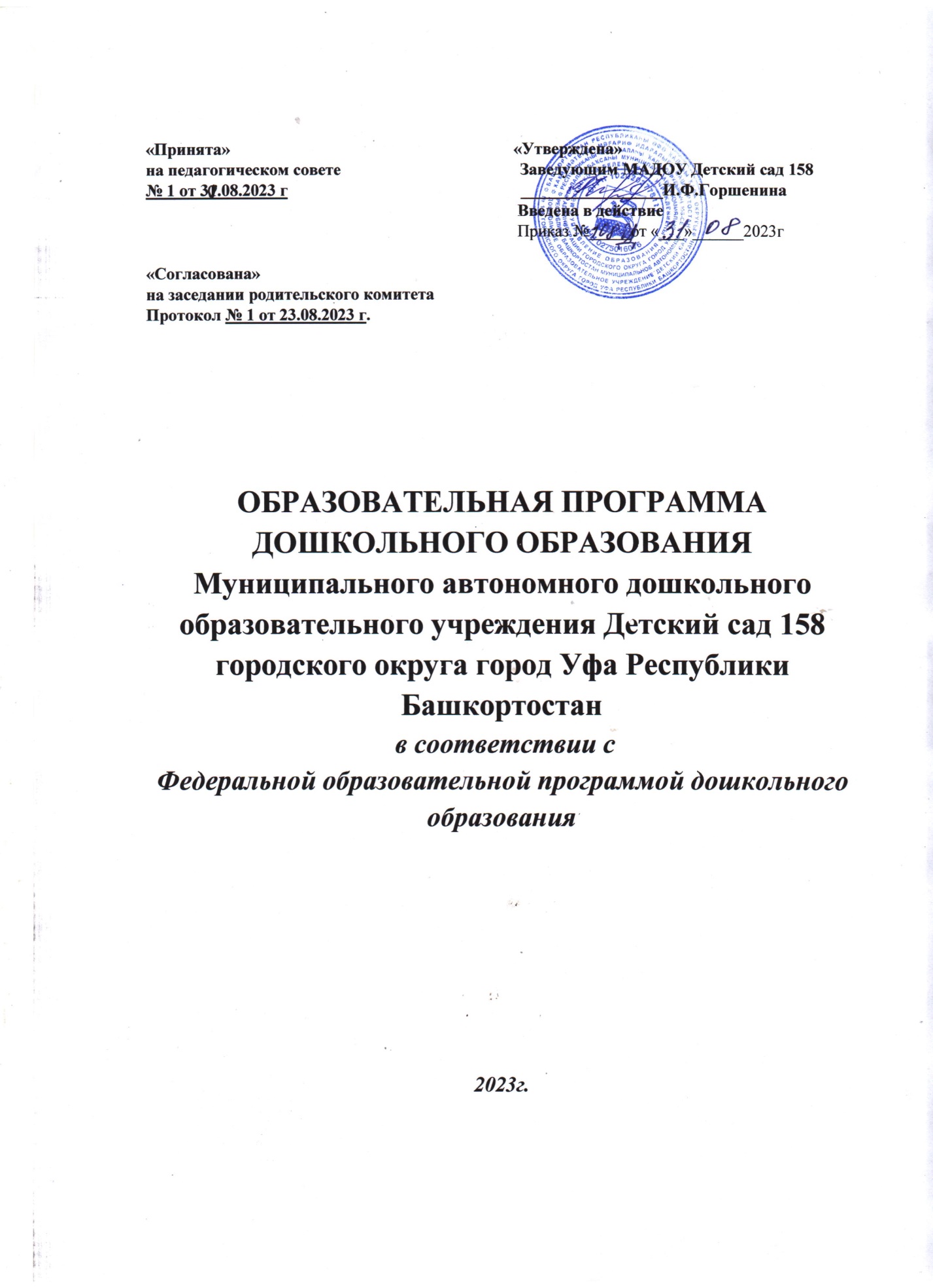 СодержаниеОбщие положения I. Целевой раздел Программы образования1.1 Обязательная часть1.1.1  Цели и задачи Программы 1.1.2  Принципы и подходы к формированию Программы 1.1.3  Характеристики особенностей развития детей 1.1.4  Планируемые результаты реализации Программы1.2. Часть, формируемая участниками образовательных отношений II. Содержательный раздел Программы образования2.1. Обязательная часть2.1.1.Задачи  и содержание и  образования  по  образовательным областям 2.1.2. Описание вариативных форм, способов, методов и средств реализации Программы (с учётом возрастных и индивидуальных особенностей воспитанников, специфики их образовательных потребностей и интересов.2.1.3. Особенности образовательной деятельности разных видов и культурных практик - способы и направления поддержки детской инициативы  2.1.4. Особенности взаимодействия педагогического коллектива с семьямивоспитанников2.2 Часть, формируемая участниками образовательного процесса2.2.1 Целевой раздел2.2.2 Содержательный раздел 2.3. Программа воспитания 2.3.1. Целевой раздел Программы воспитания2.3.2. Содержательный раздел Программы воспитания2.3.3. Организационный раздел Программы воспитания 2.4. Программа коррекционно-развивающей работы с детьми, в том числе с особыми образовательными потребностями2.4.1. Направления и задачи коррекционно-развивающей работы 2.4.2. Содержание коррекционно-развивающей работы III. Организационный раздел Программы образования3.1. Обязательная часть3.2. Часть, формируемая участниками образовательных отношений-Особенности организации развивающей предметно-пространственной среды  в соответствии с образовательными областями- Тематика регионального содержания дошкольного образования (комплексно-тематический план)-Примерный режим и распорядок дняIV. Дополнительный раздел Программы4.1  Методическое сопровождение Программы4.2  Нормативно – правовые документыПриложение: 1.Краткая презентация основной образовательной программы дошкольного образования ОБЩИЕ ПОЛОЖЕНИЯ      Образовательная программа дошкольного образования  нормативный документ, разработанный в соответствии с федеральной образовательной программой дошкольного образования (ФОП ДО, приказ Министерства просвещения РФ от 25.11.2022 № 1028. Зарегистрирован Министерством юстиции РФ 28.12.2022 № 71847), позволяющий реализовать несколько основополагающих функций дошкольного уровня образования:1. Воспитание и развитие ребенка дошкольного возраста как Гражданина Российской Федерации, формирование основ его гражданской и культурной идентичности на доступном его возрасту содержании доступными средствами.2. Создание единого ядра содержания дошкольного образования (далее – ДО), ориентированного на приобщение детей к духовно-нравственным и социокультурным ценностям российского народа, воспитание подрастающего поколения как знающего и уважающего историю и культуру своей семьи, большой и малой Родины.3. Создание единого федерального образовательного пространства воспитания и обучения детей от рождения до поступления в начальную школу, обеспечивающего ребенку и его родителям (законным представителям), равные, качественные условия ДО, вне зависимости от места и региона проживания.      Программа ДО детского сада представляет собой учебно-методическую документацию, в составе которой вариативная часть рабочей программы образования, рабочей программы воспитания и календарный план воспитательной работы, а также адаптированные программы коррекционного развития детей.      Образовательная программа детского сада, в соответствии с нормативом, состоит из обязательной части, которая соответствует Федеральной образовательной программе (оформляется в виде ссылки на нее) и составляет не менее 60% от общего объема программы. Вариативная часть, формируемая участниками образовательных отношений, составляет не более 40%.       В соответствии с требованиями ФГОС ДО в образовательной программе содержится целевой, содержательный и организационный разделы.      В целевом разделе вариативной части Федеральной программы представлены цели, задачи, принципы и подходы к ее формированию; планируемые результаты освоения программы.     Содержательный раздел вариативной части Федеральной программы включает: федеральную рабочую программу образования, которая раскрывает задачи, содержание и планируемые результаты по каждой из образовательных областей для всех возрастных групп обучающихся; обозначает направления и задачи коррекционно-развивающей работы (далее - КРР) с детьми дошкольного возраста различных целевых групп; психолого-педагогические условия реализации программы, а также отдельные средства обучения и воспитания;федеральную рабочую программу воспитания, которая раскрывает задачи и направления воспитательной работы, предусматривает приобщение детей к российским традиционным духовным ценностям, включая культурные ценности своей этнической группы, правилам и нормам поведения в российском обществе.      Организационный раздел программы включает описание психолого-педагогических и кадровых условий реализации программы. В разделе представлены режим и распорядок дня в дошкольных группах, календарный план образовательной работы, а также методическое сопровождение региональной направленности.ЦЕЛЕВОЙ РАЗДЕЛОбязательная часть 1.1.1.Цель и задачи Федеральной образовательной программы (соответствуют п.п. 1.5, 1.6. ФГОС ДО и ФОП  п. 14.1, 14.2)
1.1.2. Принципы и подходы к формированию федеральной образовательной программы(ФГОС ДО п. 1.4 с дополнениями ФОП п. 14.3) 1.1.3. Характеристики особенностей развития детей раннего и дошкольного возрастов       В соответствии с ФГОС ДО специфика дошкольного детства и системные особенности ДО делают неправомерными требования от ребенка дошкольного возраста конкретных образовательных достижений. Поэтому результаты освоения Федеральной образовательной программы представлены в виде целевых ориентиров ДО и представляют собой возрастные характеристики возможных достижений ребенка к завершению ДО.Реализация образовательных целей и задач Федеральной образовательной программы направлена на достижение целевых ориентиров ДО, которые описаны как основные характеристики развития ребенка.      Основные характеристики развития ребенка представлены в виде перечисления возможных достижений воспитанников на разных возрастных этапах дошкольного детства.1.1.4. Планируемые результаты реализации Федеральной образовательной программы(ФОП ДО, п.15.1,2,3,4)1.1.5. Педагогическая диагностика достижения планируемых результатов (ФОП ДО, п.16)1.2. Часть, формируемая участниками образовательных отношений(вариативная часть)      Целью данной (вариативной) части образовательной программы является всестороннее развитие психических и физических качеств ребенка в соответствии с его возрастными и индивидуальными особенностями с учетом специфики национальных, социокультурных, климатогеографических и других региональных особенностей, в которых функционирует и развивается система дошкольного образования.      Особое внимание в Программе уделяется формированию национальной идентичности и воспитанию у дошкольников: уважения к традиционным ценностям народов Башкортостана, чувства патриотизма, и приобщению их к основным компонентам народной культуры (фольклор, музыка, декоративно-прикладное искусство, труд).      Задачи:– укрепление здоровья ребёнка путем формирования двигательной активности с использованием национальных средств физического воспитания;– развитие ребёнка, обеспечивающее единый процесс социализации – индивидуализации с учётом этнокультурных особенностей, возможностей и способностей ребёнка;– вхождение ребёнка в социокультурный мир, взаимодействие дошкольников с изобразительным искусством, музыкой и игрой, художественной литературой, фольклором и родным языком, природой родного края.- формирование духовно-нравственных ценностей народов Башкортостана и всего человечества.Принципы и подходы к формированию вариативной части ОП1. Принцип полноценного проживания ребёнком этапов дошкольного детства (младшего и дошкольного возраста).						2.Принцип построения образовательной деятельности на основе индивидуальных особенностей каждого ребёнка, при котором сам ребёнок становится субъектом дошкольного образования.					3. Принцип приобщения детей к социокультурным нормам, традициям семьи, общества и государства.								4. Принцип возрастной адекватности дошкольного образования (соответствия условий, требований, методов возрасту и особенностям развития).	5. Принцип учёта этнокультурной ситуации развития детей.		6. Принцип учёта интеграции образовательных областей.			7. Принцип комплексно-тематического планирования образовательного процесса.		8. Принцип сотрудничества с семьёй.Планируемые результаты освоения программы Показатели развития ребенка-дошкольника на этапе завершения дошкольного образования      Планируемые результаты освоения вариативной части Программы предполагают следующие показатели развития ребенка-дошкольника на этапе завершения дошкольного образования (с учетом специфических для каждой образовательной области планируемых результатов освоения): 				В направлении социально-коммуникативного развития ребенок:-имеет первичное представление о себе как о сыне башкирского народа (Я – мальчик, –защитник Отечества. Я – девочка, будущая хозяйка, хранительница очага), о семье, родственных отношениях, семейных традициях, характерных башкирскому народу;-знает элементарные правила башкирского этикета (вставать, когда входит старший, уступать место, здороваться и прощаться за руку), этически ценные образцы башкирского общения;-проявляет интерес к башкирским традициям и обычаям, к построению межличностной коммуникации в традиционном башкирском микросоциуме; имеет представление о родном селе, городе, республике, истории её зарождения и развития; знает о событиях общественной жизни республики, местных достопримечательностях, известных людях Башкортостана; - знает, что в Башкирии проживают люди разных национальностей (русские, татары башкиры, чуваши, мордва, марийцы и др.), их обычаи и традиции (гостеприимство, почитание старших, взаимопомощь и др.); -имеет представление о традиционных народных праздниках, истории их возникновения (Навруз-байрам, Каргатуй, Ураза-байрам, Курбан-байрам), обычаях, связанных с этими праздниками.В направлении познавательного развития ребенок:-имеет представление о географическом положении Республики Башкортостан (климатические зоны, ландшафт, рельеф, соседние республики, государства, граничащие с Башкортостаном, о городах и населенных пунктах республики (их название, расположение, значимые исторические сведения, достопримечательности);В направлении речевого развития ребенок:-знаком с произведениями разных жанров писателей и поэтов Башкортостана, с народным фольклором; выразительно читает стихи, пересказывает короткие рассказы, народные сказки, передавая своё отношение к героям;-достаточно хорошо владеет устной речью (родной, русской речью) имеет богатый словарный запас, умеет строить речь в соответствии с ситуацией общения; В направлении художественно-эстетического развития ребенок:-эмоционально реагирует на произведения народного искусства; на музыкальные произведения башкирских композиторов, испытывает радость при слушании их; проявляет интерес к музыке разных народов Башкортостана (песням, пьесам, попевкам, танцевальным мелодиям); поет несложные любимые песни, исполняя их выразительно и музыкально;-проявляет интерес к произведениям декоративно-прикладного искусства, картинам башкирских художников; любит рисовать башкирскую природу, иллюстрировать народные сказки и литературные произведения башкирских авторов; -знает произведения народных мастеров и центры художественных промыслов (резьба и роспись по дереву, тиснение на коже, ювелирное дело, вышивка и аппликация, ковроделие и художественное ткачество, изготовление украшений из кораллов, бисера и монет, узорная вязка); -может определить: какому народу принадлежит та или иная мелодия, характер музыки, общее настроение и средства выразительности (темп, динамика, тембр), определяет название песни по мелодии, узнаёт композитора, называет 1-2 песни композитора; -любит слушать башкирскую музыку, узнаёт звучащие национальные музыки (курай, кубыз, думбыра);  -знает и может выразительно воспроизводить некоторые танцевальные элементы башкирских народных танцев (переменный шаг, дробный ход, дробь с притопом, прядение, засучивание рукава и др.);-может определить, к какому виду художественного промысла относится тот или иной (образец) предмет декоративно-прикладного искусства; умеет выполнять декоративные композиции с использованием несложных элементов башкирского орнамента.В направлении физического развития ребенок:-имеет базовые представления о здоровом образе жизни и о традиционных для народностей Башкортостана средствах физического воспитания;-знает и может использовать башкирские народные подвижные игры с целью развития двигательной активности;-имеет представления об основных способах обеспечения и укрепления доступными средствами физического здоровья в благоприятных климато-географических условиях конкретного места проживания;-имеет представления о некоторых спортивных событиях, отдельных достижениях в области спорта Республики Башкортостан.  Педагогическая диагностика достижения планируемых результатовдетей дошкольного возраста      Методика педагогической диагностики достижения планируемых результатов детей.      Формы диагностики: наблюдения, свободных бесед с детьми, анализа продуктов детской деятельности (рисунков, работ по лепке, аппликации, построек, поделок и др.), специальных диагностических ситуаций. При необходимости педагог может использовать специальные методики диагностики физического, коммуникативного, познавательного, речевого, художественно-эстетического развития.      Результаты наблюдения могут быть дополнены беседами с детьми в свободной форме, которые позволяют выявить причины поступков, наличие интереса к определенному виду деятельности, уточнить знания о предметах и явлениях окружающей действительности и др.      Анализ продуктов детской деятельности может осуществляться на основе изучения материалов портфолио ребенка (рисунков, работ по аппликации, фотографий работ по лепке, построек, поделок и др.). Полученные в процессе анализа качественные характеристики существенно дополнят результаты наблюдения за продуктивной деятельностью детей (изобразительной, конструктивной, музыкальной и др.).Педагогическая диагностика завершается анализом полученных данных, на основе которых педагог выстраивает взаимодействие с детьми, организует развивающую предметно-пространственную среду, мотивирующую активную творческую деятельность воспитанников, составляет индивидуальные образовательные маршруты освоения образовательной Программы, осознанно и целенаправленно проектирует образовательный процесс.      Результаты наблюдения фиксируются в индивидуальной карте развития ребенка.II. СОДЕРЖАТЕЛЬНЫЙ РАЗДЕЛ2.1. ОБЯЗАТЕЛЬНАЯ ЧАСТЬ Пояснительная записка      Федеральная рабочая программа образования (далее – Программа образования) определяет содержательные линии образовательной деятельности, реализуемые Организацией по основным направлениям развития детей дошкольного возраста (социально-коммуникативного, познавательного, речевого, художественно-эстетического, физического развития).      В каждой образовательной области сформулированы задачи, содержание образовательной деятельности, предусмотренное для освоения в каждой возрастной группе детей в возрасте от двух месяцев до восьми лет, а также результаты, которые могут быть достигнуты детьми при целенаправленной систематической работе с ними.      Связи между образовательными областями позволяют педагогу интегрировать содержание программы при решении образовательных задач. Интегрированный подход даёт возможность развивать в единстве эмоциональную и практическую сферы личности ребёнка. В каждом направлении образовательной области предусматривается действие общего механизма: увлекательное знакомство детей с характерными для той или иной области культурными объектами, предметным и социальным миром, с изобразительным искусством и музыкой, с детской литературой и родным языком, с миром природы родного края. 			      Организации предоставлено право выбора способов реализации образовательной деятельности в зависимости от конкретных условий, предпочтений педагогического коллектива Организации и других участников образовательных отношений, а также с учетом индивидуальных особенностей воспитанников, специфики их потребностей и интересов, возрастных возможностей.      При соблюдении требований к реализации Программы и создании единой образовательной среды создается основа для преемственности уровней дошкольного и начального общего образования.2.1.1. Задачи и содержание образования по образовательным областям (в соответствии с ФОП  п.17 -22) 2.1.2 Описание вариативных форм, способов, методов и средств реализации Программы (с учётом возрастных и индивидуальных особенностей воспитанников, специфики их образовательных потребностей и интересов (ФОП, п.23.)2.1.3. Особенности образовательной деятельности разных видов и культурных практик - способы и направления поддержки детской инициативы  (в соответствии с ФОП  п. 24)2.1.4. Особенности взаимодействия педагогического коллектива с семьямивоспитанников (отражение направлений в соответствии с ФГОС ДО, в соответствиис ФОП  п.26)2.2 Часть, формируемая участниками образовательного процесса2.2.1 Целевой раздел      Особенности организации жизни детей в детском саду связаны с  региональными условиями. В основу организации всего пребывания детей в детском саду, а также в организации образовательного процесса положен «инстинкт местности» и учитываются следующие особенности:•	формирование культуры здорового образа жизни на основе национально-культурных традиций:климатическая зона;•	культура и традиции народов Башкортостана;•	многонациональный состав детей и педагогов;•	социальные запросы родителей.  С учетом национально-культурных особенностей региона Республики  Башкортостан определены цели региональной системы образования:1.Воспитание любви к малой Родине, осознание ее многонациональности.2.Формирование общей культуры с учетом этнокультурного образования.3.Формирование бережного отношения к родной природе, окружающему.Социально-коммуникативное развитие•	формирование представлений о:- культуре башкирского народа, его традициях, творчестве;- о природе родного края и деятельности человека в природе;- об истории республики, отраженной в названии улиц, памятниках;- о символике родного города (села) и республики – герб, гимн, флаг;- о малой родине, многообразии народностей в Башкортостане их традициях, праздниках; •	формирование гендерных представлений с учетом особенностей и традиций народов Башкортостана;•	формирование позитивных установок к различным видам труда и творчества (в том числе к труду рыбаков, народных умельцев, и др.); •	формирование основ безопасного поведения в быту, социуме, природе. Познавательное развитие      Отражая региональные особенности, работа с детьми по познавательному развитию строится по следующим разделам:   «Человек и дом», «Человек и место проживания», «Человек и природа»:•	Целенаправленное осуществление процесса развития личности на основе знаний детей о себе как о члене семьи, доме, представлений о родственных связях, труде, обычаях и традициях народов Башкортостана.•	Расширение кругозора детей через элементарное знакомство с историей и культурой народов Башкортостана, со сходством и различием культур разных народов, доступными восприятию дошкольников элементами башкирской народной культуры (жилище, предметы быта, основные занятия, одежда).•	Содействие пониманию дошкольниками принадлежности каждого человека (и себя в том числе) к социальной группе – народу; идентификации себя как носителя родного языка и традиционной народной культуры Башкортостана.•	Воспитание у дошкольников чувства уважения и любви к дому, семье, к культурному наследию своего народа, приобщение детей к общечеловеческим ценностям (нравственным, моральным, этическим правилам и нормам и др.), объединяющим всех людей республики, страны, Земли.Речевое развитие•	приобщение детей к башкирской литературе, фольклору;•	совершенствование обучения старших дошкольников русскому языку. башкирскому в условиях многоязычия.Художественно-эстетическое развитие•	Знакомство детей с декоративно-прикладным искусством Башкортостана, музыкой  башкирских композиторов.Приобщение детей к народному искусству, знакомство  с народными  промыслами.    Знакомство с  башкирской культурой идет в понимании ее как части общероссийской культуры. Башкирская музыка, танцы, живопись помогут не только лучше понять свой народ, но и проявить творчество и фантазию.Физическое развитие         Формирование начальных представлений о некоторых популярных в Башкортостане видах спорта, овладение подвижными играми с правилами (в том числе и башкирских народных).2.2.2 Содержательный разделСодержание работы с детьми разного возрастаОбразовательная область«СОЦИАЛЬНО-КОММУНИКАТИВНОЕ РАЗВИТИЕ»      «Социально -  коммуникативное развитие направлено на усвоение норм и ценностей, принятых в обществе, включая моральные и нравственные ценности; развитие общения и взаимодействия ребёнка с взрослыми и сверстниками; становление самостоятельности, целенаправленности и саморегуляции собственных действий; развитие социального и эмоционального интеллекта, эмоциональной отзывчивости, сопереживания, формирование готовности к совместной деятельности со сверстниками, формирование уважительного отношения и чувства принадлежности к своей семье, малой родине и Отечеству, представлений о социокультурных ценностях нашего народа, об отечественных традициях и праздниках; формирование основ безопасности в быту, социуме,  природе»  (ФГОС ДО).Ранний возраст(от 2 до 3 лет)Образовательные задачи:      В области социально-коммуникативного развития основными задачами образовательной деятельности являются:формировать у ребенка образ «Я». Обеспечить детям развитие представлений о себе: я – мальчик (девочка), меня зовут Алмаз, Айрат, Ильдар и др., меня ласково называют Алмазик, Айратик и др.;развивать игровой опыт ребенка, помогая детям отражать в игре представления об окружающей действительности;поддерживать доброжелательные взаимоотношения детей, развивать эмоциональную отзывчивость в ходе привлечения к конкретным действиям помощи, заботы, участия;формировать элементарные представления о людях (взрослые, дети), их внешнем виде, действиях, башкирской народной одежде, о некоторых ярко выраженных эмоциональных состояниях (радость, грусть), о семье и детском саде;формировать первичные представления ребенка о себе, о своем возрасте, о родителях и близких членах семьи называть их, как принято на родных языках народов Башкортостана.Младшая группа(от 3 до 4 лет)Образовательные задачи:•	Формирование элементарных представлений детей о себе как о члене семьи, о доме, где он живет.•	Приобщение детей к культуре народов Башкортостана (дидактические игры,     народные игрушки, предметы быта и др.).•	Развитие познавательной деятельности и обогащение сенсорного опыта детей через культуру народов Башкортостана. •	Формирование элементарных представлений о родном городе:  название, основные достопримечательности.•	Приобщение дошкольников к праздничной культуре родного города. Вызывание положительных эмоций детей, чувство восхищения своим городом.•	 Развитие познавательного интереса ребенка к объектам живой и неживой природы, к сезонным явлениям природы родного края. •	Развитие умений обобщать, анализировать и делать элементарные выводы о взаимоотношениях живой и неживой природы родного края.•	Ознакомление с внешними признаками и свойствами  растительного и животного мира (выделение составных частей, изменений в жизни растений в зависимости от изменений времен года.) Раздел «Человек и дом»(Я, моя семья, мой дом)       Формировать первоначальные представления о себе, как о члене семьи; о доме, семье (о том, что люди живут в доме), о составе семьи (папа, мама, бабушка, дедушка, братья, сестры); о родственных отношениях. Осваивать умения находить общее и отличительное во внешнем виде взрослых и детей разного возраста. Закреплять имена родных и их семейный статус. Продолжать знакомить детей с трудом близких взрослых. Привлекать детей к оказанию посильной помощи членам семьи. Обращать внимание на личностные качества и трудовые действия взрослых, их результат. Развивать умение узнавать свой дом, квартиру, в которой живет ребенок.       Приобщать детей к празднованию семейных праздников: «Укладывание малыша в люльку», «Первый шаг малыша». Совместно с детьми исполнять колыбельные народные песни. Познакомить с элементарными правилами поведения в гостях, на дне рождения у друга, на народном празднике, в помещении с учетом традиций и обычаев народов Башкортостана.Человек в истории         Конкретизировать первоначальные представления о некоторых атрибутах башкирской традиционной культуры: жилище, его устройство, предметы быта. Узнавать на картинке и называть жилище народов Башкортостана (юрта). Узнавать предметы быта: кувшин, тарелка, палас, коврик, люлька. Формировать умение употреблять в разговорной речи слова, обозначающие предметы быта и типичные действия, которые с ними совершают. Показать, что жилище украшали атрибуты домашнего быта: очаг в центре жилья, который обогревал помещение, на котором готовили пищу; люлька, в которую укладывали и укачивали малыша; деревянный сундук (обычно покрытый узорами), в котором хранилось зерно.         Познакомить с качествами и свойствами материалов, из которых изготовлены предметы быта народов Башкортостана (дерево, глина, ткань, шерстяные нити); учить обозначать их качества и свойства в речи (мягкость, твердость, прочность, легкость и др.). Знакомить со структурой поверхности предметов быта (гладкая, шероховатая, с узелками).         Содействовать использованию ранее полученных впечатлений и знаний о предметах рукотворного мира (кувшин, коврик, люлька и др.) в различных видах детской деятельности: игровой, продуктивной и др.Культура и традиции          Формировать навыки культуры общения, характерные для башкирского народа: научить называть взрослых по имени и отчеству, обращаться на «Вы», здороваться (салам-алейкум), прощаться, благодарить (рәхмәт). Учить обращаться к взрослым с просьбой «помогите, пожалуйста» и к сверстникам «поиграй, пожалуйста, со мной».         Обеспечивать освоение представлений об особом отношении к людям старшего возраста в Башкортостане (их почитают, уважают, прислушиваются к их советам) и к детям (их оберегают, защищают, балуют).         Знакомить детей с башкирской народной игрушкой (кукла тряпичная, глиняная свистулька, матрешка). Использовать (при поддержке взрослого) простейшие способы обследования: рассматривание, поглаживание, ощупывание ладонью, пальцами по контуру. Сравнение (с помощью взрослого) двух предметов по 1–2 признакам выделения сходства и отличия.Народные праздники         Приобщать детей к праздничной культуре народов Башкортостана. Содействовать созданию обстановки общей радости, хорошего настроения. Вовлекать детей в украшения групповой комнаты к празднику.          Обеспечивать освоение первоначальных представлений о народном празднике Навруз-байрам: умение называть праздник и время года, когда проводится праздник.         Знакомить детей с народными музыкальными инструментами как частью народной культуры, баян, кубыз, курай и т.д. Проявлять интерес к народным музыкальным инструментам, обыгрывать с помощью воспитателя народные песенки, потешки.Раздел «Человек и место проживанияМой город         Познакомить с названием населенного пункта, названиями улиц, где живет ребенок, где находится детский сад. Дать элементарные представления о родном городе. Обратить внимание на то, что городские дома отличаются от сельских домов. Жилые городские дома высокие, многоэтажные, строгие: простые окна, двери, крыша, а сельские дома в основном одно и двухэтажные. Формировать представления о значимых объектах социальной действительности города, расположенных вблизи дома: магазин, аптека, библиотека, поликлиника и др. Подвести детей к пониманию того, что в городе ездит много разных машин. Познакомить с видами транспорта, встречающимися в данном населенном пункте: автобус, машины (легковая, грузовая), маршрутное такси.         Обратить внимание детей на то, что в городе живут и трудятся люди разных профессий, которые строят дома, водят машины, высаживают цветы, деревья, наводят на улицах порядок. Воспитывать любовь к родному городу. Достопримечательности родного города          Формировать представления о достопримечательностях родного города. Развивать чувство восхищения его красотой, гордости за него. Привлекать внимание к современным зданиям.Знаменательные события и традиции родного города         Инициировать проявления эмоционально - положительного отношения к событиям, происходящим в родном городе. Обращать внимание детей на праздничное оформление домов, улиц, площадей. Вызвать стремление поделиться своими впечатлениями с взрослыми и детьми. Привлекать детей к посильному участию в праздниках.Раздел «Человек и природа»Живая природа         Поддерживать и стимулировать познавательные мотивы дошкольников к знакомству с миром растений и животных. Познакомить с некоторыми объектами живой природы, характерными для данной местности: птицами, прилетающими на участок (сорока, воробей, голубь, ворона, синица), домашней птицей (курица, петух, гусь, утка, индюк); деревьями (ива, тополь, ); кустарниками (сирень, жасмин); цветущими травянистыми растениями (одуванчик, мак, ромашка), комнатными растениями (герань, фикус). Учить выделять общие признаки растений.           Познакомить с особенностями домашних и диких животных и их детенышами, обитающими в данной местности: дикие животные и их детеныши (заяц, лиса, волк, медведь); домашние животные и их детеныши.Расширять представления детей о насекомых (божья коровка, бабочка, кузнечик, стрекоза, муха, комар). Формировать элементарные представления об особенностях внешнего вида и строения животных, птиц, насекомых (цвет, части и форма тела, величина), о среде, месте, условиях их обитания, особенностях движения, питания, потребностях.          Формировать первоначальное представление о некоторых экосистемах (река, аквариум). Формировать представления о рыбах, обитающих в реках: карась, щука. Дать представление о внешнем виде рыб (большая или маленькая; у рыбы есть глаза, рот, плавники), о некоторых повадках (живет в воде, плавает, хватает корм ртом).Неживая природа         Знакомить с особенностями природы Башкортостана (лето короткое, жаркое и солнечное, зима длинная, холодная).         Учить детей замечать суточные и сезонные изменения в природе и те изменения, которые происходят в связи с этим в жизни и деятельности людей. Формировать элементарные представления о труде взрослых в разное время года.         Формировать первоначальные представления у детей о природных камнях: речных, морских и их свойствах. Речные и морские камни: твердые, крепкие, разной формы и величины.Предоставлять детям возможность экспериментировать и осваивать простейшие способы экспериментирования с некоторыми неживыми объектами природы (камешки, вода, песок). Развивать умение соблюдать правила безопасности в играх с песком, с водой, с камешками.
                                  Человек во взаимодействии с природой         Дать представление о том, что в лесу необходимо соблюдать определенные правила поведения (не срывать растения, не ломать ветки на кустарниках, лесных обитателей – зверей и птиц– не пугать). Воспитывать у детей эмоционально-положительное, бережное и сочувственное отношение к объектам окружающей природы. Развивать желание детей совместно со взрослыми участвовать в уходе за растениями на участке детского сада: в кормлении птиц, в поливке огорода и растений, в посеве семян цветов, посадке лука, сборе овощей.
                                                                 Средняя группа(от 4 до 5 лет)Образовательные задачи•	Формирование первоначальных представлений о себе и о родственных отношениях в семье.•	Расширение представлений о культуре народов Башкортостана через ознакомление с обычаями, традициями, праздниками, предметами домашнего обихода, устройством жилища горца и др.•	Сенсорное развитие детей через знакомство с широким кругом предметов и объектов ближайшего окружения, овладение приемами исследовательских действий. •	Формирование первоначальных представлений о родном городе и республике, о его достопримечательностях, истории; знакомство с выдающимися людьми.•	Обогащение представлений детей о растительном мире родного края, (отличительные особенности, сезонные изменения).•	Формирование у детей представлений о характерных особенностях жизни диких и домашних животных родного края (питание, передвижение).  •	Формирования у детей элементарных представлений о естественных (река, лес) и созданных человеком (сад, огород, аквариум) экосистемах, о взаимосвязи живой и неживой природы родного края.•	Воспитание у детей бережного отношения к объектам и явлениям природы родного края.Раздел «Человек и дом»Я и моя семья, мой дом, семейные традиции         Осваивать представления о себе – своего полного имени, фамилии, возраста, пола, любимых занятий. Развивать представления об окружающем мире на основе активизации и формирования знаний о своей семье (любимые занятия, интересы членов семьи, труд взрослых, профессии, обязанности членов семьи и др.). Продолжать формировать представления о том, что такое башкирская семья. Учить детей понимать особенность родственных отношений. Развивать представления дошкольников об особенностях семьи. Учить устанавливать некоторые родственные связи (бабушка – мамина мама, дядя – папин брат…). Овладевать умениями сравнивать членов семьи, родственников разного возраста и пола, видеть особенности внешности, прически, одежды, обуви.          Поощрять стремление ребенка к познанию родственных связей, проявлению привязанности, любви и симпатии к родным и близким людям.         Осваивать представления о некоторых особенностях мальчиков и девочек, их именах, любимых занятиях, игрушках, взаимоотношениях друг с другом.          Способствовать проявлению интереса к истории своей семьи, знакомству с семейными реликвиями. Способствовать формированию   гордости  за  свою семью.         Формировать первичные представления об особенностях хозяйственной деятельности человека, который заботится о самом себе, своем жилище, сельской местности: доярка доит коров, овощевод собирает урожай овощей, чабан пасет стадо овец, городской житель на дачном участке сажает рассаду овощей и собирает урожай и т. п.          Помочь установить связь между целью и видами труда. Дать первоначальные представления о традиционной пище в башкирской семье.          Продолжать приобщать детей к посильному участию и подготовке семейных праздников: Укладывание малыша в люльку, Первый шаг малыша, Навруз-байрам и других, проведению обряда «Наречение именем». Учить рассказывать о народных семейных праздниках, стимулировать желание принимать участие в подготовке к ним. Формировать представления о значимости и красоте обычаев, праздников, семейных традиций народов Башкортостана. Человек в истории         Развивать представления об устройстве человеческого жилья (в городе, селе). Познакомить детей с понятиями: «аул», «башкир», «башкирка», «джигит».  Познакомить детей с материалом, из которого строили дома в старину (саман, камень, балки).         Расширять представление детей о предметах домашнего обихода: ковры, люлька, сундук, ступка, трость, кувшины (водоносны, для хранения продуктов), поднос, прялка, веретено, мерки, ступки-чесночницы, корыто для теста, поставка с боковыми отделениями для вилок и ложек и средним отделением для хранения соли.          Расширять представление об очаге как о символе, олицетворяющем семейное единство (дом – семья). Вызвать стремление узнавать новое, задавать вопросы об устройстве и назначении различных приспособлений, сделанных руками человека. Продолжать знакомить детей с предметами быта, сделанными из разных материалов (глина, дерево, металл и др.). Экспериментальным путем показывать и рассказывать о материалах, из которых сделаны предметы, об их свойствах и качествах. Сравнивать предметы, выделять отличия и сходства по 2–3 признакам, группировать (по цвету, форме, размеру, материалу, фактуре поверхности). Описывать предметы по 3–4 основным свойствам.         Помочь ребенку в установлении связей между назначением и особенностями строения предметов быта народов Башкортостана. Учить выявлять связи между материалом, из которого изготовлен предмет, и назначением предмета (прочность – долговечность, непромокаемость – хранение жидкостей и др.).          Содействовать обогащению представлений и знаний детей о том, что человек, создавая предметы, заботился о нуждах, интересах людей. Развивать познавательный интерес к истории жизни человека, истории вещей.         Познакомить с историческим прошлым Башкортостана, развивать представление о традиционной одежде народов Башкортостана. Формировать первоначальные представления об отдельных элементах женской и мужской одежды народов Башкортостана. Вызывать чувство восхищения красотой костюмов народов Башкортостана.  Обратить внимание детей на то, что в национальном костюме сочетаются искусство кроя, ткачества, разнообразная вышивка, ювелирные изделия. Помогать находить элементы прошлого в современной одежде.          Раскрыть зависимость особенностей одежды человека от сезонных изменений. Народные праздники         Развивать интерес к познавательным развлечениям, знакомящим с традициями и обычаями башкирского народа, истоками народной культуры.          Продолжать приобщать детей к праздничной культуре башкирского народа. Дать первоначальные представления о празднике цветов, сабантуе, их значении в жизни людей. Познакомить с понятием Навруз. Вовлекать детей в процесс подготовки к народным праздникам, проводимым в детском саду: Навруз байрам, Праздник цветов, Праздник плуга. Развивать желание принимать участие в народных праздниках.          Знакомить детей с народными музыкальными инструментами: кубыз, курай, бубен, гармонь. Вызывать интерес у детей к народным музыкальным инструментам через экспозицию мини-музея в детском саду и др.         Формировать чувство сопричастности к праздничным событиям, которые происходят в детском саду, городе республике, стране. Воспитывать любовь к малой родине – Башкортостану.Дерево ценится плодами, человек трудами         Формировать первоначальные представления об основных видах традиционного (сельскохозяйственного) труда в Башкортостане (выращивание и сбор урожая): земледелие (о труде хлеборобов); пчеловодство. Формировать представление о соответствующих орудиях труда и техники ( мотыга, борона, серп, коса, молотильные доски, каменные зернотерки, ручные и водяные мельницы). Дать первоначальные представления о скотоводстве (разведение овец и коз), рыболовстве (ловля морской, речной рыбы), животноводстве (разведение коров, быков, лошадей и ослов), пчеловодстве как об основных видах традиционного труда  башкир. Обучать детей устанавливать простейшие связи между благополучием человека и его отношением к труду. Формировать элементарные представления о жизни и особенностях труда в городе и селе. Знакомить с некоторыми профессиональными праздниками: День рыбака, День лесника, День металлурга и др. Воспитывать интерес и уважение к труду взрослых.         .Культура и традиции         Формировать навыки вежливости, характерные башкирскому обществу: называть взрослых по имени и отчеству, обращаться на «Вы», здороваться, прощаться, разговаривать друг с другом в приветливой форме. Учить использовать вежливые слова в повседневной жизни башкирского народа – «салам аллейкум». Объяснить значение приветствия - «Мир вам!».         Формировать элементарные представления о доброте, взаимопомощи, дружбе, справедливости. Быть приветливыми при встрече родственников, друзей семьи. Обратить внимание на то, что младшим детям не следует вмешиваться в разговор старших по возрасту. Учить уступать пожилым людям свое место, первыми с ними здороваться, предлагать свою помощь. Продолжать знакомить с правилами поведения в гостях, на дне рождения у друга, народном празднике, в помещении.         Показать детям, что люди, проживающие в Башкортостане, говорящие на разных языках, имеющие разную культуру, интересны друг другу. Создавать условия для доверительного общения с людьми разных национальностей.         Формировать простые нравственные нормы поведения и знакомить с традициями: гостеприимство башкирского народа, чувство любви и уважения к своей семье, детскому саду, родному краю, стране, людям разных национальностей, населяющим Башкортостан. Раздел «Человек и место проживанияМой город,  республика         Продолжать:-формировать первоначальные представления ребенка о том, что он живет в Республике Башкортостан, что в его городе проживают люди разных национальностей: русские, татары, башкиры, чуваши, мордва, марийцы и др. -формировать и обогащать первоначальные представления о родном городе, дате его рождения, главных улицах, отдельных исторических, культурных памятниках как части родного края – Республики Башкортостан.          Совершенствовать умение детей правильно называть республику, родной город, улицу, на которой он живет.         Освоение представлений о месторасположении родного города. Формировать первоначальные представления о его символике. Освоение представлений о некоторых социальных объектах города, расположенных около детского сада (школа, магазин, больница), и их назначении. Овладение отдельными правилами поведения на улице, в зданиях родного города. Развивать познавательный интерес к родному города, его росту и благоустройству: строятся новые дома, появляются новые улицы. Расширять представление об улице, на которой живет ребенок, о микрорайоне. Рассказать об истории названия улицы. Уточнять представления о своей причастности к городу.  Способствовать проявлению интереса к информации о родных местах.         Познакомить детей с архитектурой. Дать детям представление о том, что дома, в которых они живут (детский сад, школа, другие здания) – это архитектурные сооружения. Вызывать интерес к различным строениям, находящимся вокруг детского сада: дом, в котором живет ребенок и его друзья, школа, магазин. Обращать внимание на сходство и различие разных зданий, поощрять самостоятельное выделение частей здания, его особенностей. Учить замечать различия в сходных по форме и строению зданиях (форма и величина входных дверей, окон и других частей). Учить выделять отличительные признаки в украшении фасадов.         Способствовать накоплению у детей впечатлений о своей улице, городе, республике. Учить замечать красоту родного горда, выражать словами свое отношение к нему.         Рассматривать с детьми фотографии и картинки с изображением наиболее интересных уголков города. Сравнивать виды старых и новых его районах. Знакомить детей с самыми красивыми местами в городе.         Отмечать в беседах с детьми, что город красивый благодаря заботе людей, которые строят дома, реставрируют памятники, убирают улицы от грязи и снега, охраняют порядок на них. Обратить их внимание на то, что каждый житель города может по-своему беречь красоту, сохранять его чистоту (не портить стены зданий, не мусорить на улицах, и т. п.).         Познакомить детей с близлежащими городами, селами, поселками Республики Башкортостан.Транспорт         Освоение представлений детей о некоторых видах транспорта, характерных для данной местности (автобус, поезд, маршрутное). Помочь установить связь между транспортом и его назначением, его строением, средой передвижения, характером перевозимых грузов.         Познакомить детей с гужевым транспортом (лошади), где и когда они применяются.          Дать представления о речном транспорте на р. Белой – катерах, пароходах, баржах. Рассказывать детям о железной дороге как о связующей транспортной системе между городами,  республики, страны, государствами.         Формировать умение находить общее и различное в транспортных средствах, сравнивать и группировать их по выделенным свойствам и функциям, поощрять попытки обобщать полученную информацию («Собери похожее», «Летает, плавает, ездит» и др.). Учить описывать транспортное средство по трём – четырём признакам.         Овладение отдельными правилами поведения в транспорте.Знаменательные события и традицииродного города, республики, страны         Освоение начальных представлений о некоторых общественных государственных и республиканских праздниках и событиях. Формировать чувство сопричастности к общенародным, государственным праздникам. Дать детям доступные их пониманию представления о государственных праздниках. В «День защитника Отечества» (23 февраля) рассказать детям о Российской Армии, о воинах Башкортостана, которые охраняют нашу Родину, уточнить, кто такие защитники Отечества (воины, которые охраняют и защищают свой народ, свою Родину), знакомить детей с родами войск (иллюстрации, картинки, фотографии). Продолжать формировать представление о празднике, посвященном Дню защиты детей (1 июня). Рассказать о том, как заботятся о детях в нашей стране, республике. Рассказать о празднике «Международный женский день 8 марта». Дать представление о республиканских праздниках: День народного единства, День города. Способствовать накоплению опыта участия в беседах о событиях, происходящих в родном городе, республике. Расширять знания детей об интересных людях, живущих в родном городе, республике. Знакомить с фольклорным, музыкальным и литературным наследием башкирского народного творчества. Раздел «Человек и природа»Живая природа         Формировать дифференцированные представления о некоторых видах живой природы данной местности: формировать умение узнавать и называть деревья (акация, каштан, карликовая береза, сосна), кустарники (сирень, шиповник, малина, смородина), травянистые растения (клевер, подорожник, мать-и-мачеха), комнатные растения (бальзамин, фуксия).          На основе сенсорного обследования расширять представления детей об овощах, фруктах; развивать представления о среде обитания (сад – огород); продолжать знакомство с фруктами (вишня, черешня, яблоко, слива, ); овощами (чеснок, баклажан, тыква); ягодами (боярышник, шиповник, облепиха), грибами (шампиньоны, опята).          Продолжать знакомить с домашними животными и их детенышами: лошадь, овца, бык, баран, кролик, корова, коза и т. д.; дикими животными и их детенышами: медведь, лиса, волк, заяц, кабан, зубр, лось, олень и т.д. Расширять представления детей о некоторых насекомых: муравей, муха, комар, паук, слепень и т.д. Наблюдая за насекомыми (муравей, муха, комар, паук, бабочка, жук, божья коровка), обращать внимание на их отличительные особенности, информировать детей об их пользе-вреде для природы; формировать представления о приспособлении насекомых к сезонным изменениям.
        Знакомить с представителями класса пресмыкающихся: черепаха, ящерица, уж.         Продолжать формировать представление о птицах. Учить распознавать по величине, окраске, оперению, повадкам птиц, характерных для данной местности: ворона, кукушка, грач, скворец, дятел, сорока, орел. Продолжать формировать представления о домашних птицах (курица и петух, гусь и гусыня, утка и селезень, индюшка и индюк и др.; их детеныши).         Организовывать наблюдение за птицами, прилетающими на участок (воробей, синица, голубь, ворона и др.). Вызывать в детях желание подкармливать их круглый год. Формировать конкретные представления о признаках живых организмов: ест – что? чем?, как?; двигается – как? при помощи чего? дышит – чем?; растет, размножается (у растений из цветка появляется плод, в котором созревают семена (детки) этого растения; у животных появляются детеныши).         Расширять представления о роли живых организмов в жизни человека. Вызвать желание помогать взрослым в сборе урожая ягод, овощей и фруктов.         Продолжать формировать первоначальные представления о водных источниках Башкортостана: реки Агидель, Дема, Сим, Инзер; озеро Теплое, Голубое, Талкас; водохранилища Нугуш, Павловка. Познакомить детей с обитателями рек Башкортостана: рыбы (сазан, осетр и др.).          Учить устанавливать изменения во внешнем виде (строении) хорошо знакомых растений и животных в процессе роста и развития, некоторые яркие стадии и их последовательность.         Формировать элементарные представления о взаимосвязи и взаимозависимости живой и неживой природы, растительного и животного мира, человека и природы на примере экосистемы «Лес» (похолодало – исчезли бабочки, жучки, паучки).         Используя условные обозначения, графические модели объектов живой и неживой природы, содействовать узнаванию и различению растений, побуждать составлять рассказ по схеме-модели.Неживая природа         Продолжать знакомить с особенностями природы Республики Башкортостан (долгая и теплая осень, ранняя весна, длинная зима, жаркое лето). Выделение разнообразия явлений природы (ливень, моросящий дождь, туман и т. д.)         Рассказывать детям о свойствах глины, песка и камня. В процессе различных видов деятельности расширять представления о свойствах песка, воды, глины, камней. Учить распознавать свойства и качества природных материалов.Человек во взаимодействии с природой         Расширять представления детей о природе родного края. Способствовать эмоциональному восприятию родной природы. Развивать потребность детей во встрече с прекрасным: любоваться цветущими фруктовыми деревьями, цветами, колосьями злаков.         Рассказывать детям об охране растений и животных. Учить устанавливать простейшие связи между благополучием человека и его отношением к природе. Формировать представление о работах, проводимых в весенний, осенний периоды в саду, огороде, поле. Осенью в садах и огородах люди собирают урожай овощей и фруктов.         Формировать элементарные представления о том, как взрослые готовят растения к зиме: укрывают их, перекапывают землю под кустарниками, в скверах и парках убирают опавшие листья. Весной перекапывают землю в огороде и цветнике, сажают овощи, высаживают цветы; взрослые обрезают ветки у деревьев и кустарников, сажают деревья, кустарники, устанавливают скворечники; летом пропалывают грядки, рыхлят почву, поливают растения.         Продолжать знакомить детей с малыми фольклорными формами народов Башкортостана о природе родного края (потешки, заклички, загадки). На примере фольклорных произведений, башкирских сказок раскрывать единство природы и человека. Человек бережет родную землю, ухаживает за ней, природа дарит человеку свою красоту и дает богатый урожай овощей и фруктов. Побуждать детей к рассказу о том, что они видели в парке, в лесу, на речке, море, у родника. Обращать их внимание на красоту родной природы и любоваться вместе с ними совершенством формы, цвета, строением представителей растительного и животного мира. Отражать в речи результаты наблюдений, сравнения. Использовать слова, обозначающие меру свойств (холоднее, теплее, светлее и т. д.)  Побуждать детей рисовать понравившиеся растения, животных.Старшая группа(от 5 до 6 лет)Образовательные задачи•	Познание ребенком предметного мира родного края (манипулирование предметами, исследование, сравнение и постижение их назначения). •	Развитие восприятия и умения выделять разнообразные свойства предметов и объектов окружающего мира родного края.•	Обогащение представлений ребенка о себе, семье, труде родителей. Поощрение участия детей в подготовке различных семейных праздников, характерных для народов Башкортостана.•	 Формирование у воспитанников представлений о многонациональности народов Башкортостана.•	Расширение и обогащение знаний о народном искусстве, обычаях, обрядах и  традициях народов Башкортостана.•	Развитие представлений детей о родном городе (республике, стране): республиканские и государственные праздники, известные люди, прославившие Башкортостан, Россию.•	 Расширения представлений ребенка о многообразии растительного и животного мира Башкортостана (классификация, приспособление к сезонным изменениям).•	Поощрение познавательной деятельности детей о взаимосвязи живой и неживой природы, растений и животных в естественных природных и созданных искусственно человеком экосистемах.   Раздел «Человек и дом»Я, моя семья, мой дом, семейные традиции         Расширять представления детей о себе (о своем имени, фамилии, поле, возрасте, месте жительства, домашнем адресе), семье как о ячейке многонационального народа Башкортостан (у семьи есть история, традиции). Формировать интерес к своей родословной.  Учить конкретизировать представления о близких и дальних родственниках, об их значении в жизни семьи, в сохранении рода, увлечениях, профессиях. Способствовать развитию социально значимых качеств детей через упорядочение знаний об общественной значимости труда их родителей. Развивать интерес к людям разного пола и возраста. Учить понимать особенности проявления характерных мужских и женских качеств, характерных для башкир; оценивать поступки людей разного пола с учетом гендерной принадлежности.         Познакомить детей с историей происхождения башкирских имен и отчеств, разнообразием мужских и женских имен, со значением имени для человека (Фануза (светило, маяк), Азамат (джигит), Камиль (зрелый), Заира (гостья), Рамиля (волшебная), Арслан (лев), Айгуль (лунный цветок) и другие.          Научить вежливо обращаться друг к другу, представляться другим людям, знакомиться. Продолжать знакомить с традицией наречения именем.         Способствовать формированию характерных для жителей Башкортостана представлений о семейных традициях: традиция уважения родителей, людей старшего возраста, традиция выполнения долга братьев и сестер, традиция добрососедства, традиция гостеприимства.         Продолжать знакомить с особенностями национальной кухни народов Башкортостана: кастыбый, вак-беляш, зур-беляш, чак-чак, учпочмак, еремсык и другие.Человек в истории         Познакомить с историческим прошлым Башкортостана на основе ознакомления с историей жилища башкир. Продолжать знакомить с особенностями селения, деревни, поселка: его расположение, строение жилища, улицы.           Дать первоначальные представления о том, что у жителей, проживающих   на равнине, в основном жилище было одноэтажное, небольшое. Дать представления об особенностях жилища башкир в прошлом. Создавать возможности для дальнейшего самостоятельного изучения дошкольниками предметов башкирского быта (материал, свойства, качества), через организацию «Театра вещей» (старинных и современных), специальной образовательной ситуации, игры-экспериментирования.         Формировать интерес к особенностям быта башкирского народа в старину. Продолжать знакомить с предметами башкирского быта, изготовленными из разных материалов: шумовка, дуршлаг, ступка с пестиком, мерка для муки (дерево); водоносные кувшины, маленькие кувшинчики для питья, миски, чашки, котлы, ведерко, подносы (металл); миски, кувшины (для сбивания масла, питья, молока, водоносные), чаши, сосуды, кружки, подойники, тарелки (глина). Использовать сенсорные эталоны для оценки свойств предметов башкирского быта ( медный котел тяжелее глиняной тарелки, ступка с пестиком темно-коричневая). Проявлять умение сравнивать предметы, выделять 3–5 признаков сходства и отличия, группировать предметы по разным основаниям преимущественно на основе зрительной оценки (кувшины медные, тарелки глиняные, ложки – деревянные).         Формировать способность к познанию костюма народов, населяющих родной край (башкиры, татары, чуваши, марийцы, мордва и др.), к пониманию семантики орнаментальных мотивов украшений костюма, цветового решения. Продолжать знакомить с башкирской национальной одеждой. Формировать дифференцированные представления о национальной одежде (мужской, женской, праздничной и будничной). Воспитывать чувство восхищения красотой национального костюма. Установить простейшую взаимосвязь между национальными костюмами и особенностями жизненного уклада народов Башкортостан.Дерево ценится плодами, человек трудами         Расширять представление детей о труде взрослых, результатах труда, его общественной значимости. Продолжать знакомить с трудовой жизнью древних и современных людей: рыбалка, охота, земледелие, сбор даров леса, добыча полезных ископаемых и др. Приобщать к прошлому и настоящему национальной культуры. Сравнить виды труда жителей Башкортостана в прошлом и настоящем (чем занимались люди в прошлом и сегодня; что изменилось в характере труда, дифференцировать традиционно мужские и женские обязанности, виды труда).          Продолжать формировать дальнейшие представления о некоторых профессиях и занятиях людей, живущих в Башкортостане, – учитель, строитель, доярка, народный мастер – резчик по дереву,  нефтяник и др. Формировать  знания и представления детей о труде взрослых, о профессиях, востребованных в родном селе посредством ознакомления с предприятиями села. Продолжать расширять представления детей о разных профессиях и трудовой деятельности взрослых. Расширять и закреплять представления о труде строителей (каменщика, маляра, плотника), колхозников, рабочих совхозов (хлебороба, животновода, овощевода), работников транспорта (шофера, водителя, машиниста). Дать представление о том, что для облегчения своего труда люди используют разнообразную технику. Рассказать о последовательности работ по выращиванию урожая. Продолжать знакомство с профессиональными праздниками (День животновода, День металлурга и др.).            Совершенствовать представления детей о народных промыслах и ремеслах Башкортостана.  Расширять представления детей об особенностях народного промысла  ткачества, вышивки, обработки дерева, металла, в оформлении одежды башкир, украшении жилища.          Продолжать знакомить с орудиями труда людей разных занятий и профессий. Устанавливать связь между результатами труда и мастерами. Вызвать чувство восхищения человеком – созидателем, человеком труда.Народные праздники         Продолжать знакомство с содержанием и значением народных праздников: Навруз-байрам, Сабантуй. Показать взаимосвязь народных праздников с сезонными изменениями в природе, с трудом предков в прошлом.           Расширять представление о народных праздниках: Сабантуй, Праздник цветов и традиций их проведения. Воспитывать в детях терпимость и уважение друг к другу, к обычаям и традициям людей разных национальностей, разного этнического происхождения.         Продолжать знакомство с башкирскими народными музыкальными инструментами (кубыз, курай, домбра, баян), характерными для народов Башкортостана. Учить узнавать и называть народные музыкальные инструменты. Расширять представления о народных музыкальных инструментах (внешний вид, устройство, история возникновения).           Дать детям представление о народных праздниках, о традициях их проведения. Объяснить значение этих праздников в жизни башкир.           Учить бережно относиться к праздничным народным традициям и обычаям. Приучать детей активно участвовать в подготовке и проведении народных праздников, в украшении помещения группы, участка детского сада.         Формировать интерес к русским праздникам и национальным традициям. Познакомить детей с фольклорным праздником Масленица.Культура и традиции         Способствовать формированию характерных для жителей Башкортостана традиций выражения приветствия, благодарности, благопожелания. Дать в доступной форме понятие «наречение», его традиций и обычаев: традиция усыновления, традиция примирения, взаимопомощи, побратимства, традиция бережного отношения к природе, святым местам.         Объяснить детям, что при встрече с близким человеком, знакомым или односельчанином приветствие закрепляется рукопожатием. Познакомить детей (мальчиков) с элементарными правилами рукопожатия: первым подает руку подошедший собравшимся, хозяин – гостю, старший – младшему. Рукопожатие должно быть всегда дружеским. В тех случаях, когда старший по возрасту здоровается с младшим, младшему необходимо встать. Вставание – это тоже признак почтения.         Познакомить с правилами приветствия в деревне, селе.  Рассказать о том, что в селе здороваться надо обязательно, даже если видишь человека впервые. Обязательно принято здороваться и при встрече с незнакомым путником. А за любую услугу, оказанную человеку, необходимо благодарить словом «спасибо». Обратить внимание детей на то, что у каждого народа Башкортостана есть свои национальные благопожелания.         Развивать артистические способности детей, вовлекать их в участие в сценические постановки, отражающие традиции приветствия, взаимопомощи; пение башкирских народных песен; исполнение танцев народов Башкортостана; предоставлять возможность выступать перед сверстниками, родителями и гостями; воспитывать дружеские чувства к народам других национальностей.         Формировать у детей познавательный интерес через знакомство с историей, культурой, традициями народов Башкортостана.Раздел «Человек и место проживания»Мой город, моя республика         Познакомить с географическим положением Республики Башкортостан (на карте и глобусе обозначить территорию республики.) Уточнить понятия «Родина», «малая родина». Формировать представление о том, что Башкортостан – многонациональная республика, граничащая с Республикой Татарстан, Удмуртией. Подвести к пониманию того, что человек человеку друг, товарищ и брат; формировать понимание единства всех живущих на земле людей. Познакомить с государственной символикой (флаг, герб, гимн) Республики Башкортостан и его столицы – города Уфы. Формировать представления об истории основания города Уфы.  Рассказать о любви многих народов, живущих в разных странах, к Башкортостану и столице – Уфе.          Дифференцировать понятия «город», «село». Учить детей находить их сходства и различия. Рассказать детям о том, чем отличается город от села, что больше – город или село и т. д. Воспитывать нетерпимость к беспорядку, стремление сделать улицы, скверы своего города краше, чище, благороднее. Показать детям, что по названиям улиц можно узнать об известных личностях, в честь которых они названы. Дать представление о том, чем славится родной город.              Продолжать ознакомление с народами, населяющие Республику Башкортостан с языковым, фольклорным творчеством (песенки, заклички, сказки, загадки, считалки). Воспитывать уважительное и доброжелательное отношение к людям других национальностей. Воспитывать гордость за свою малую родину. Расширять кругозор детей при изучении информационного, наглядного материала о родном городе, республике.         Поощрять расширение выбора тем для сюжетно-ролевых игр; способствовать развитию сюжета на основе знаний, полученных при восприятии окружающего в ходе экскурсий по городу, посещения выставок.         Стимулировать активность детей в организации построек и в изготовлении поделок (кукольная мебель, транспорт и т. п.) по рисунку, схеме из бумаги, коробочек и другого бросового материала. Организовывать игры с правилами на ориентировку по плану, схеме, карте.Достопримечательности родного города          Продолжать уточнять, конкретизировать, дифференцировать представления о достопримечательностях города, событиях прошлого. Уточнить и систематизировать сведения об особенностях архитектуры некоторых зданий и сооружений города и села. Обобщать и систематизировать знания детей о разнообразии зданий – жилых и административных. Закреплять представления детей об архитектуре современных зданий. Познакомить с разновидностью спортивных, торговых, комплексов.     Транспорт         Познакомить детей с историей возникновения различных видов транспорта. Расширять знания детей о видах транспорта (наземный, водный, воздушный, гужевой). Упражнять в умении классифицировать транспорт по видам. Развивать умение ориентироваться в многообразии транспортных средств своей местности (наземного, железнодорожного); определять, в каком маршрутном автобусе (такси) можно проехать от дома до детского сада, до центральной площади; каким транспортом пользуются родители.         Побуждать к обобщению полученной информации (водный, наземный, железнодорожный, воздушный, гужевой транспорт) и её самостоятельному использованию в игровой деятельности («Что лишнее?», «Автодорожное лото», «Дорожное домино» и др.). Устанавливать связь между транспортом и его значением в жизни людей. Уточнить знания о труде шофёра. Люди и знаменательные события, традицииродного города, республики         Продолжать расширять представление о государственных праздниках (День защитника Отечества (23 февраля), Международный женский день (8 марта), о республиканских праздниках (День народного единства (4 ноября), День конституции (11 октября), День города (12 июня). Расширять представление о празднике, посвященном Дню защиты детей (1 июня). Способствовать накоплению опыта участия в беседах о событиях, происходящих в родном городе, республике. Расширять знания детей об интересных людях.         Дать знания о людях, прославивших родной город,  республику. Воспитывать чувство признательности, благодарности, уважения к воинам-защитникам, знаменитым людям своего города. Дать элементарные представления о жизни и творчестве выдающихся деятелей литературы и искусства: поэтах (М. Карим, З. Биишева, Р.Нигмати и др.), художниках (К. Давлеткильдеев, А. Лутфулин, А. Тюлькин и др.), скульпторах (Б. Басыров, Зильфат Рауфович Г. Гилязов и др.). Продолжить знакомство с творчеством поэтов М. Карима, С. Юлаева. Дать из их биографии, рассказать детям, как башкиры чтут память о своих поэтах-земляках. Вызвать интерес к их жизни и деятельности.          Рассказать детям о знаменитых земляках: М. Гареев, А. Матросов, М. Карим, С. Юлаев, З. Исмагилов и др. Вызывать чувство гордости за наших земляков-башкир.Раздел «Человек и природа»Живая природа         Расширять и уточнять представления детей о природе, развивать наблюдательность, любознательность.          Закреплять знания о природных объектах Башкортостана: растительном и животном мире. Поддерживать интерес к растениям и животным родного края. Учить группировать и классифицировать объекты природы по характерным признакам (деревья хвойные и лиственные, кустарники, травянистые растения; растения леса, луга, сада; лесные ягоды, грибы; комнатные растения; дикие и домашние животные, зимующие и перелетные птицы, рыбы, насекомые и др.).         Побуждать к наблюдению за поведением животных, живущих на территории республики, характерными особенностями их внешнего вида (части тела, чем оно покрыто), способами передвижения (ползает, летает, плавает) и питанием; к наблюдению особенностей приспособления к среде обитания некоторых насекомых, земноводных, пресмыкающихся, зверей и птиц (диких и домашних). Углубить представления детей о редких растениях и животных Башкортостана.         Развивать умение видеть красоту природы родного края, богатство ее форм, красок. Продолжать знакомить детей с естественными водоемами Башкортостана: реки Агидель, Сим, Инзер, Дема, водохранилища Нугуш и Павловка, озера Теплое, Банное, Талмас и др. Показать зависимость растительного и животного мира от климатических особенностей Башкортостана.Продолжать формировать представления о некоторых объектах живой природы, их особенностях: двигается, дышит, растет, питается, размножается.         Продолжать формировать элементарные представления о некоторых экосистемах родного края. Уточнить знания о многообразии домашних животных, внешний вид которых зависит от породы: цвет внешнего покрова, качественные и количественные особенности покрова (волнистый, гладкий, густой, редкий и т. п. шерстный или перьевой покров), форма, величина частей и всего тела животного. Расширять представления о том, что домашние животные живут рядом с человеком, служат ему, а человек заботится о животных, кормит, следит за их здоровьем, создает комфортные условия и др.         Продолжать знакомство с комнатными растениями. Формировать элементарные представления об их частях: стебель, корень, листья, бутон, цветок. Учить сравнивать по форме и окраске листьев, стеблей, называть их.Закреплять умение передавать свое отношение к природе в рассказах и продуктивных видах деятельности.         Используя предметно-схематические модели, содействовать установлению причинно-следственных связей между природными явлениями (сезон – растительность – труд людей), описанию внешнего вида, повадок живых объектов. Творческое рассказывание «Сказка на местности»: придумывание историй по наблюдениям и символическим моделям.Продолжать знакомить с несколькими видами деревьев, кустарников, трав; классифицировать их, соотнося с экосистемами: - Экосистема «Лес»: растения – деревья (хвойные–сосна, ель; лиственные – береза, осина), кустарники (шиповник, смородина, малина, можжевельник, калина, багульник, барбарис, облепиха), травы (подорожник, осока, медуница, ландыш, клевер, крапива), мхи; грибы (съедобные–белый, лисичка, подберезовик, подосиновик, опенок, рыжик и др.; ядовитые–мухомор, бледная поганка); животные–звери (медведь, лиса, волк, белка, заяц, благородный олень, их детеныши), птицы (сорока, кукушка, синица, тетерев, удод, иволга, дятел и др.), насекомые (жук, бабочка, муравей).-Экосистема «Луг»: растения (травы – тимофеевка, люцерна, клевер, колокольчик, осока, лютик, мышиный горошек, ромашка; в том числе лекарственные растения – тысячелистник, подорожник, душица, ромашка аптечная); животные (насекомые – жук, бабочка, муравей, шмель, стрекоза, муха, комар, пчела, кузнечик); птицы (грач, полевой воробей, скворец); звери (лиса, заяц, еж); земноводные (лягушка, жаба); пресмыкающиеся (ящерица, змеи); «гости» луга (сова, сокол).-Экосистема «Поле»: растения – злаковые (пшеница, рожь, гречиха, овес, кукуруза), овощные (морковь, свекла, картофель, капуста), бобовые (горох), травы (сорняки: лебеда, молочай, василек); животные – насекомые (жуки, бабочки, шмели, пчелы, кузнечики), птицы (жаворонок, перепелка), звери (мышь, хомяк, суслик); пресмыкающиеся (ящерица); «гости» поля (сова, сокол, заяц, голубь, воробей, грач, галка, ворона).-Экосистема «Река»: растения – водоросли, прибрежные растения (ива, осина, ягодные кустарники); животные – рыбы (щука, карась, окунь, пескарь, судак, лещ), насекомые (жук-плавун, бабочка, муха, овод, водомерка, стрекоза), птицы (гусь, лебедь, утка, цапля, кулик), звери (бобр), земноводные (лягушка), «гости» рек (все животные леса, поля, луга).-Экосистема «Озеро»: растения – водоросли (ряска), прибрежные растения (ива, ягодные кустарники, тростник, камыш, рогоз); животные – рыбы (щука, карась, ерш, окунь, пескарь), насекомые (жук-плавун, бабочка, муха, овод, водомерка, стрекоза), птицы (гусь, лебедь, чайка, утка), земноводные (лягушка, болотная черепаха), «гости» рек (все животные леса, поля, луга).-Экосистема «Море»: животные – звери (тюлень), рыбы (кутум, осетр, сазан, белорыбица, килька, бычок); растения – водоросли (кладофора, энтеро-морфа); птицы (чайка).         Продолжать формировать элементарные представления об особенностях экосистем: о разнообразии растительного мира – лес (деревья, кустарники, травы; грибы), луг (травы), река, озеро, море (водоросли), поле (культурные растения – злаки); о разнообразии животного мира – лес (звери, птицы, насекомые, пресмыкающиеся; в лесу их много), луг (земноводные, насекомые, птицы, звери; на лугу их мало), поле (пресмыкающиеся, насекомые, птицы, звери; в поле их мало), река, озеро, море (рыбы, водоплавающие птицы, насекомые, звери).         Продолжать знакомить с животными, растениями; их видовыми признаками: особенностями внешнего строения, среды и места обитания, особенностями движений, питания, потребностей (у животных).          Совершенствовать представления о строении растений: стебель (ствол), ветки (ветви), корень; цветок, плод, семя; почка, лист; дать элементарные представления о значении корня для растения.          Дать понятие о светолюбивых и тенелюбивых растениях. Закреплять умение соотносить представителей животного и растительного мира по классам (звери, птицы, насекомые, рыбы) и видам (деревья, кустарники, травы, грибы). Закреплять элементарные представления об отношениях между растениями и животными (много растений – много корма для животных, укрытие для птиц и зверей и т. п.); между животными (много насекомых – много птиц и т. п.), между экосистемой и человеком (экосистема – продукты питания, сырье для промышленности, сельского хозяйства, положительные эмоции и др.); человек – охрана (создание заповедников, деятельность лесников); формирование бережного отношения к родной природе (уход за природными объектами, борьба с вредителями, сорняками и др.); соблюдение правил поведения в родной природе.          Учить понимать причины изменений, происходящих в природе: изменения среды обитания по сезонам, приспособление растений и животных к изменяющимся условиям среды. Продолжать закреплять общее представление о существовании разных сред обитания и их представителях: наземной (звери, некоторые птицы, насекомые), воздушной (птицы, насекомые), водной (рыбы, некоторые птицы, насекомые). Знать, что живой природе необходимы тепло, свет, вода, почва, воздух (исследовательская деятельность).         Подводить ребенка к пониманию того, что нарушение целостного действия неживой природы приводит к ухудшению состояния или гибели живых объектов.Неживая природа         Продолжать знакомить с особенностями неживой природы: не дышит, не растет, не питается, не размножается, не создана людьми; ее объектами.         Продолжать формировать представление о том, что активность солнца в зависимости от времени года разная; камни, глина, песок – полезные ископаемые, используются человеком, например, при строительстве; почва плодородная, в почве находятся корни растений.         Дать детям понятие о том, что такое климат. Человек во взаимодействии с природой         Познакомить с природоохранительной деятельностью человека. Рассказать о башкирских государственных заповедниках Башкирский, Южно-Уральский, Шульган-Таш как особо охраняемых природных территориях республики. Познакомить с Красной книгой Башкортостана. Воспитывать желание беречь и заботиться об окружающей среде, животных и растениях родного края. Продолжать формировать культуру поведения в природе родного края. Рассказать детям о некоторых источниках опасности для природы родного края (оползни, вырубка деревьев, лесные пожары, сильный мороз, загрязнение водоемов и др.). Систематизировать знания детей о значении природы в жизни человека. Воспитывать осознанное отношение к эстетической и нравственной ценности природы Башкортостана. Способствовать применению детьми полученной информации в повседневной жизни. Формировать и развивать представления о трудовой деятельности человека в природе. Формировать представления о взаимосвязи природы и человека, о влиянии окружающей среды на здоровье человека. Продолжать формировать интерес к объектам живой природы, к их жизнедеятельности, желание общаться с ними, а также к ярким природным явлениям неживой природы, свойствам и качествам неживых объектов. Проявлять доброжелательность, сочувствие, сопереживание и заботу по отношению к природным объектам. Соблюдать элементарные правила поведения в природе. Закреплять представления о том, что осенью люди собирают овощи, фрукты в садах и огородах; заготавливают овощи, фрукты на зиму; готовят растения к зиме: очищают стволы от отмершей коры, белят деревья, окучивают землей молодые плодовые деревья, укрывают их. Продолжать формировать элементарные представления о труде взрослых на селе: утепляют помещения для домашних животных, убирают хлеб с полей. Зимой труженики села готовят семена к посеву, ремонтируют технику, проводят снегозадержание на полях. Взрослые обрезают весной ветки деревьев и кустарников, сажают деревья и кустарники, готовят землю к посеву, сеют семена, сажают овощи. Летом взрослые поливают растения, рыхлят междугрядье, пропалывают растения от сорняков. Продолжать формировать элементарные представления о том, что труженики села заготавливают сено для домашних животных, ухаживают за посевами; начинают убирать хлеб.Образовательная область«РЕЧЕВОЕ РАЗВИТИЕ»         «Речевое развитие включает владение речью как средством общения и культуры; обогащение активного словаря; развитие связной, грамматически правильной диалогической и монологической речи; развитие речевого творчества; развитие звуковой и интонационной культуры речи, фонематического слуха; знакомство с книжной культурой, детской литературой, понимание на слух текстов различных жанров детской литературы; формирование звуковой аналитико-синтетической активности как предпосылки обучения грамоте» (ФГОС ДО, п. 2.6).         Дошкольная образовательная организация (ДОО) может быть двуязычной, обеспечивающей полноценное функционирование родного и русского языков, функциональное двуязычие и социокультурное взаимодействие. Младшая группа(с 3 до 4 лет)Образовательные задачи•	 Приобщение к башкирскому фольклору через игру с куклой.•	 Развитие у детей умения слушать и понимать доступные по содержанию песенки, прибаутки и без наглядного сопровождения.	•	 Овладение умением нараспев читать песенки, выразительно пересказывать прибаутки. Обыгрывание башкирских  песен и прибауток.•	 Развитие умения воспринимать несложные сказки, рассказы, выражая свое отношение к содержанию (радость, восхищение, недоумение), эмоционально воспринимать сюжет.Фольклор народов Башкортостана: «Медведь и пчелы», «Ленивый сын», «Лиса-строитель», «Лиса-сирота»; «Мы тебя, малютку, так любим», «Спи, засыпай», «Расти, сынок, расти, сынок».Произведения башкирских писателей. С. Рахматуллин «Колыбельная», К. Даян «Наша кисонька, мала», «Весенние цветы».Средняя группа(от 4 до 5 лет)Образовательные задачи•	 Продолжение развития интереса детей к башкирскому фольклору. Ознакомление воспитанников с малыми формами фольклора: прибаутками, песенками, считалками, закличками.•	 Содействие эмоциональному восприятию детьми художественных произведений: сказка, рассказ; умению отвечать на вопросы по содержанию произведения; оцениванию поступков героев; умению характеризовать некоторые  нравственные качества (добрый, злой, смелый).			Фольклор народов Башкортостана: «Мы тебя, малютку, так любим», «Спи, засыпай», «Расти, сынок, расти, сынок»; «Ленивая Аусаф», «Лиса и петух», «Красивый двор», «Шуба ежа».Произведения башкирских писателей: К. Ильясов «Аниса и Нафиса», «Акбай»; Х. Гиляжев «Воспитанный Айдар»; С. Муллабаев «Белый барашек», «Глупая кошка». Старшая группа(от 5 до 6 лет)Образовательные задачи•	 Продолжение развития у детей интереса к башкирскому фольклору, умения различать малые жанры фольклора: песенка, считалка, прибаутка, закличка.•	 Ознакомление детей с башкирским сказками. Умение замечать некоторые особенности литературного языка (эпитеты, сказочные повороты), выделять композиционные части сказок (зачин, завязка, кульминация, развязка).•	 Формирование у детей умений высказываться по содержанию произведения и передавать свое отношение к поступкам героев.•	 Формирование навыков выразительного чтения стихотворения, прибаутки, умения интонационно передавать их в зависимости от содержания.Фольклор народов Башкортостана: «Лиса в медвежьей берлоге», «Козел и селезенка», «Петух-батыр», «Клубок».Произведения башкирских писателей. Ф. Рахимгулова «Откуда родом ты?», С.Юлаев «Мой Урал», Г. Рамазанов «Уфа».Образовательная областьХДОЖЕСТВЕННО-ЭСТЕТИЧЕСКОЕ РАЗВИТИЕСодержание данной образовательной деятельности (в соответствии с ФОП) включает:Приобщение к искусствуИзобразительная деятельность (рисование, лепка, аппликация)Народное декоративно-прикладное искусствоКонструктивная деятельностьМузыкальная деятельностьТеатрализованная деятельностьКультурно-досуговая деятельностьИзобразительная деятельность        Образовательная область художественно-эстетическое развитие включает разделы: «Мир, в котором я живу»«Сказочные узоры»«Волшебная глина»Младшая группа(от 3 до 4 лет)Образовательные задачи•	 Развитие у детей эстетического восприятия окружающего мира (эмоцио-нальное восприятие природы родного края, произведений башкирского фольклора).•	 Воспитание эстетических чувств ребёнка при рассматривании игрушек, изделий народного и декоративно-прикладного искусства; картин художников и книжных иллюстраций к народным сказкам.•	 Содействие появлению у детей интереса и желания к изобразительной деятельности (выбор темы, материала и вида деятельности), развитию сотворчество воспитателя и детей.•	 Содействие развитию у детей первоначальных способов изображения и технических умений в рисовании, лепке, аппликации; поощрение стремления обследовать новые изобразительные материалы.•	 Содействие проявлению предпосылок творчества у детей (экспериментирование с содержанием ассоциативных образов, обыгрывание детских рисунков, поделок из глины и бумаги, включение их в словесно-игровую ситуацию).Средняя группа(от 4 до 5 лет)Образовательные задачи•	 Содействие проявлению у детей эмоциональной отзывчивости при восприятии родной природы, формирование интереса к многообразию и богатству ее красок.•	 Развитие интереса детей к народному творчеству путем ознакомления с образцами декоративно-прикладного искусства Башкортостана с использованием поэтического слова, народной музыки, фольклора.•	 Ознакомление детей с узорами башкирского ковра, ювелирных изделий и художественной керамики.•	 Ознакомление детей с многообразием красок для отражения своего отношения к предметам в изобразительной деятельности.•	 Предоставление детям возможности проявления самостоятельности в подборе необходимого материала, совершенствовании умения в передаче характерных признаков предметов, осуществлении взаимосвязи между ними в композиции. •	 Поощрение стремления детей использовать свои работы в сюжетно-ролевых играх.•	Развитие целостной личности ребенка и свободного проявления себя в художественном творчестве в процессе организованной и самостоятельной деятельности.Старшая группа(от 5 до 6 лет)Образовательные задачи•	 Расширение ознакомления детей с природой родного края (района, села). Закрепление и обогащение представлений о видах народного искусства Башкортостана: художественная керамика, ювелирное искусство, насечка металлом по дереву и др. Ознакомление с особенностями башкирской народной игрушки и скульптурами малых форм.•	 Расширение ознакомления детей с произведениями изобразительного искусства Башкортостана (живопись, графика, скульптура, архитектура), формирование эстетических чувств и художественного вкуса на произведениях искусства.•	 Развитие у детей чувства самостоятельности и проявления творчества в рисовании, лепке и аппликации с использованием различных художественных  материалов и образов из народных башкирских сказок, сюжетов из сельской жизни и окружающего мира.•	 Обогащение художественного опыты детей через освоение технических приемов рисования, аппликации, лепки, художественного конструирования.   •	Совершенствование работы с художественными материалами, инструментами и в применении изобразительно-выразительных средств во всех видах художественной деятельности.Музыкальная деятельность         Музыкальная деятельность включает разделы:Слушание: эмоционально воспринимать содержание музыки, различать и сравнивать жанры, характер произведений.Пение: уметь исполнять песни в соответствии с характером мелодии: весело, бодро, протяжно и т.п.Музыкально-ритмические движения: развивать восприятие музыки при выполнении ритмичных и танцевальных движений.Игра на детских музыкальных инструментах: знакомить с национальными башкирскими инструментами – курай, кубыз, гармонь, думбыра.Праздники и развлечения: знакомить с традиционными праздниками «Воронья каша», «Сабантуй», «Рождение ребенка».Образовательная областьФИЗИЧЕСКОЕ РАЗВИТИЕ         При организации физического развития дошкольников следует максимально использовать благоприятные климатические условия (проведение ежедневной утренней гимнастики на свежем воздухе, развитие двигательной активности детей). Включать в знакомые игры элементы из народных игр Башкортостана.          При выполнении физических упражнений использовать элементы народного фольклора, проговаривать с детьми слова знакомых потешек. Подбирать несложные, ритмичные народные потешки, прибаутки,  в которых отражено или подразумевается определенное движение, действие.         ОО «Физическое развитие» в региональном аспекте включает разделы: Физкультурно-оздоровительная работаТанцевальные упражнения (развивать двигательную активность рук и ног через простейшие танцевальные элементы башкирских народных танцев)Элементы туризма (дать первые сведения о туризме как о виде деятельности, способствующем здоровью, необходимости прогулок на свежем воздухе. Юный турист должен закаляться, укреплять свой организм)Башкирские народные подвижные игрыСпортивные игры2.3 Программа воспитанияПояснительная записка         В соответствии с Федеральной рабочей программой воспитания:1) Программа воспитания основана на воплощении национального воспитательного идеала, который понимается как высшая цель образования, нравственное (идеальное) представление о человеке.2) Под воспитанием понимается деятельность, направленная на развитие личности, создание условий для самоопределения и социализации обучающихся на основе социокультурных, духовно-нравственных ценностей и принятых в российском обществе правил и норм поведения в интересах человека, семьи, общества и государства, формирование у обучающихся чувства патриотизма, гражданственности, уважения к памяти защитников Отечества и подвигам Героев Отечества, закону и правопорядку, человеку труда и старшему поколению, взаимного уважения, бережного отношения к культурному наследию и традициям многонационального народа Российской Федерации, природе и окружающей среде.3) Основу воспитания на всех уровнях, начиная с дошкольного, составляют традиционные ценности российского общества. Традиционные ценности - это нравственные ориентиры, формирующие мировоззрение граждан России, передаваемые от поколения к поколению, лежащие в основе общероссийской гражданской идентичности и единого культурного пространства страны, укрепляющие гражданское единство, нашедшие свое уникальное, самобытное проявление в духовном, историческом и культурном развитии многонационального народа России.4) Программа воспитания предусматривает приобщение детей к традиционным ценностям российского общества - жизнь, достоинство, права и свободы человека, патриотизм, гражданственность, служение Отечеству и ответственность за его судьбу, высокие нравственные идеалы, крепкая семья, созидательный труд, приоритет духовного над материальным, гуманизм, милосердие, справедливость, коллективизм, взаимопомощь и взаимоуважение, историческая память и преемственность поколений, единство народов России. 5) Вся система ценностей российского народа находит отражение в содержании воспитательной работы ДОО, в соответствии с возрастными особенностями детей.6) Ценности Родина и природа лежат в основе патриотического направления воспитания.7) Ценности милосердие, жизнь, добро лежат в основе духовно-нравственного направления воспитания.8) Ценности человек, семья, дружба, сотрудничество лежат в основе социального направления воспитания.9) Ценность познание лежит в основе познавательного направления воспитания.10) Ценности жизнь и здоровье лежат в основе физического и оздоровительного направления воспитания.11) Ценность труд лежит в основе трудового направления воспитания.12) Ценности культура и красота лежат в основе эстетического направления воспитания.         В основе процесса воспитания детей в ДОО лежат конституционные и национальные ценности российского общества. Программа воспитания учитывает:- конкретные условия, которые создаются в учреждении;-  собственную модель организации  воспитания  дошкольников;- индивидуальные особенности, интересы и возможности детей;2.3.1. Целевой раздел Программы воспитанияОбязательная часть
Цели и задачи воспитания, представленные в обязательной части Программы(ФОП, п. 29)Вариативная частьЦели и задачи воспитания:Формирование национальной идентичности и воспитание у дошкольников: уважения к традиционным ценностям народов Башкортостана, чувства патриотизма,  приобщению их к основным компонентам народной культуры (фольклор, музыка, декоративно-прикладное искусство, труд).Направления воспитанияПатриотическое воспитание         Формирование патриотических чувств и толерантного отношения к людям других национальностей:- создание условий для формирования нравственной основы патриотизма как общечеловеческой ценности (любви к своей семье, детскому саду, родному краю, селу, району, Башкортостану, России, планете Земля): - приобщение детей к празднованию основных знаменательных дат детского сада, села, района, республики. Вместе со взрослыми и сверстниками справлять всенародные праздники, участвовать в фольклорных и национальных праздниках; 			- формирование гражданской идентичности: я – башкир, я – башкортостанец я – россиянин;- воспитание уважения к символам республики, таким, как герб, флаг, гимн Башкортостана, к историческим памятникам Республики Башкортостан;- знакомство детей с героями Башкортостана, прославивших республику в дни ВОВ и современное время, воспитывать уважение и чувство благодарности за их поступки на благо Родины, на благо людей;-формирование чувства любви и гордости за свою малую родину.- воспитание чувства любви к родине на основе ознакомления с природным окружением, народными традициями и культурой Башкортостана;	- формирование представлений о России как родной стране и о Башкортостане как своей малой родине;- воспитание гражданско-патриотических чувств, уважения к культурному прошлому России и Башкортостана.Социальное направление воспитания- формирование представлений о себе, о семье, их дружеских отношениях.-усвоение некоторых слов обращений, принятыми в башкирской семье в соответствии с национальными языками народов Башкортостана (бабушка – өләсәһе, мама – әсәй, папа – атай, дедушка – олатаһы и т.д. -развитие представлений о том, где работают родители, как важен их труд;-усвоение правил поведения в природе (в лесу, в горах, на реке), воспитание чувства сострадания попавшему в беду, желания прийти ему на помощь; 	-сформировать начальные гендерные представления (гендерная идентичность).Познавательное направление воспитания- вызвать радость детей от встречи с достопримечательностями родного села, района, города Уфы – столицы Башкортостана, республики в целом;- развитие интереса к памятникам истории, культуры и к природе родного села, родного края;-расширение знаний детей о людях, которым воздвигнуты памятники. Мотивировать желание рассказать, рассуждать об их истории и ценности. - привитие любви к родному краю, к республике. -содействие развитию эмоционально-ценностного отношения к людям духовного, интеллектуального и других видов труда, прославившим село, район, Республику Башкортостан.Физическое воспитание и формирование культуры здорового образа жизни- формирование основ безопасности собственной жизнедеятельности: формировать элементарные представления о способах взаимодействия с животными и растениями, водой; - знакомство детей с традиционными видами спорта, распространенных в Башкортостане, воспитывать в детях волевые качества, желание справедливой победы в соревнованиях, стремление быть похожими на известных башкирских спортсменов;- получение первых сведений о туризме как о виде деятельности, способствующем здоровью, необходимости прогулок на свежем воздухе. Связать подготовку по туристическим навыкам с программными требованиями по физической подготовке детей.Трудовое воспитание-расширение представлений о профессиях и занятиях родителей и близких родственников, развитие чувства гордости за собственные успехи и достижения, успехи и достижения родителей, близких людей, друзей;-знакомство и проявление уважения с традиционными видами труда и профессий в Башкортостане –рыбака, пастуха, фермера, народных умельцев – мастеров прикладного искусства.Этико-эстетическое воспитание-соблюдение правил башкирского этикета;-отрицательное отношение к проявлениям капризов, излишних действий в присутствии взрослого;-выражение интереса и любви к башкирской музыке, песням и танцам, танцевальным ансамблям «Мирас» и имени Ф. Гаскарова, произведениям художников и писателей;-проявление своих творческих способностей в кружковой деятельности.         Рабочая программа в части, формируемой участниками образовательных отношений, дополняет приоритетные направления воспитания с учетом реализуемой основной образовательной программы, региональной и муниципальной специфики реализации Стратегии развития воспитания в Российской Федерации на период до 2025 года.  Задачи приоритетных направлений реализуются в рамках образовательных областей – социально-коммуникативного, познавательного, речевого, художественно-эстетического, физического развития.Задачи воспитательной работы с детьмиМладшая группа (3-4 года)Задачи:Формировать доброжелательные отношения к друг другу, умение делиться с товарищем.-Приучать детей к вежливости.-Закреплять знания ребенка о членах его семьи (как зовут, чем занимаются, как играют с ребенком и др.).-Формировать уважительное отношение к сотрудникам детского сада, их труду, напоминать их имена и отчества.-Формировать интерес к малой родине и первичные представления о ней: напоминать детям название города, в котором они живут. Побуждать рассказывать о том, где они гуляли в выходные дни (в парке, сквере, по улицам и пр.)Средняя группа (4-5 лет)Задачи:Формировать у детей представление о семье, как о людях, которые живут вместе, любят друг руга.Воспитывать уважительное отношение к людям разных профессий и труда, в том числе фермера, пастуха, музыканта, доярки и т.д.Воспитывать в детях любовь и бережное отношение к родному городу.Воспитывать уважение к старшим, учить ценить их труд и заботу.Старшая группа (5-6 лет)Задачи:Воспитывать дружеские взаимоотношения между детьми, уважительное отношение к окружающим, независимо от национальности и вероисповедания.Учить заботиться о младших, помогать и защищать их.Побуждать к использованию в речи фольклора. Показать значение родного языка в формировании основ нравственности.Углублять представления ребенка о семье и её истории, о том, где работают родители, как важен их труд для общества.Расширять представления о малой Родине. Рассказывать детям о достопримечательностях города, культуре, традициях башкирского народа, о замечательных людях, прославивших родной край.Расширять представления детей о родной стране, о государственных праздниках.Воспитывать любовь к Родине.Формировать представление о том, что Российская Федерация – многонациональная страна, Москва – главный город, столица нашей Родины.Расширять представления детей о Российской армии. Воспитывать уважение к защитникам Отечества.Целевые ориентиры воспитания (см. ФОП, п.29.2.3.1)Вариативная частьЦелевые ориентиры воспитательной работы для детейраннего возраста (до 3 лет)Портрет ребенка раннего возрастаЦелевые ориентиры воспитательной работы для детей дошкольного возрастаПортрет ребенка дошкольного возраста (к 8-ми годам)2.3.2. Содержательный раздел Программы воспитанияОбязательная часть
-Уклад образовательной организации (ФОП ДО, п.29.3)-Воспитывающая среда образовательной организации (ФОП ДО,29.3.2)-Общности образовательной организации (ФОП ДО, п.29.3.3)-Задачи воспитания в образовательных областях (ФОП ДО, п.29.3.4)- Организация развивающей предметно-пространственной среды (ФОП ДО, п.31)Вариативная частьУклад образовательной организации         Уклад – это общественный договор участников образовательных отношений, опирающийся на базовые национальные ценности, содержащий традиции региона и образовательной организации, задающий культуру поведения сообществ, описывающий развивающей предметно-пространственную среду, деятельности и социокультурный контекст.         Уклад детского сада основывается на формировании у детей:	 – чувства любви к родине на основе ознакомления с природным окружением, народными традициями и культурой;	– представлений о России как родной стране и о Башкортостане как своей малой родине;	– гражданско-патриотических чувств, уважения к культурному прошлому России и Башкортостана;							– познавательного интереса к окружающей природе, культуре народов, проживающих в Башкортостане (национальные языки, литература, история, музыка, изобразительное искусство);		– чувства сопричастности к достижениям земляков в различных областях жизнедеятельности.	Определенным укладом детского сада могут стать его традиции: «Утро радостных встреч».Культура поведения воспитателя в общностях как значимая составляющая уклада         Воспитатель должен соблюдать кодекс нормы профессиональной этики и поведения:-педагог всегда выходит навстречу родителям и приветствует родителей и детей первым;-улыбка – всегда обязательная часть приветствия;-педагог описывает события и ситуации, но не даёт им оценки;-педагог не обвиняет родителей и не возлагает на них ответственность за поведение детей в детском саду;-тон общения ровный и дружелюбный, исключается повышение голоса;-уважительное отношение к личности воспитанника;-умение заинтересованно слушать собеседника и сопереживать ему;-умение видеть и слышать воспитанника, сопереживать ему;-уравновешенность и самообладание, выдержка в отношениях с детьми;-умение быстро и правильно оценивать сложившуюся обстановку и в то же время не торопиться с выводами о поведении и способностях воспитанников;-умение сочетать мягкий эмоциональный и деловой тон в отношениях с детьми;-умение сочетать требовательность с чутким отношением к воспитанникам;-знание возрастных и индивидуальных особенностей воспитанников;-соответствие внешнего вида статусу воспитателя детского сада.	Воспитывающая среда образовательной организации         Основным средством организации воспитательного процесса является воспитывающая среда детского сада, важный компонент из которой является развивающая  предметно-пространственная среда, которая позволяет педагогам осуществлять на практике цели и задачи Программы.Организация воспитательного процесса предусматривает:– игровую деятельность (сюжетно-ролевые, театрализованные и режиссерские игры) на темы социализации и интеграции в башкирскую культуру, приобщение к традициям и нормам башкирского этикета;– творческие задания, предполагающие организацию разных видов художественно-творческой деятельности детей (изобразительной, музыкально-исполнительской, театрально-игровой, двигательной, речевой) с элементами сюжетов башкирского фольклора и произведений башкирских авторов; – виртуальные экскурсии (в Башкирский музей изобразительного искусства, Музей города Уфы, Центр народного творчества);– развлечения (организация постановок, отображающих народные праздники, бытовые сценки жизни башкиркой семьи – встреча гостей, проводы отца в дальнюю дорогу);– проектирование	 решения	 проблемы (по смысловому содержанию башкирских пословиц, поговорок, народных песен, проектирование ситуаций из народных	 сказаний); 
–познавательные беседы (с применением разнообразного наглядно-иллюстративного материала, изображающего быт и деятельность башкир; музыкального сопровождения, художественного слова – по произведениям фольклора башкирских авторов);–посещение гостей (соседней группы);–чтение произведений башкирских авторов, пересказывание и прослушивание аудиозаписей башкирских народных сказок, просмотр мультфильмов с сюжетом, раскрывающим быт, традиции, этические нормы и способы социального взаимодействия народов Башкортостана;– использование	сказкотерапии как техники диагностики и коррекции нарушений социализации и коммуникации дошкольников.			Применение педагогом разнообразных организационных форм предполагает реализацию методов, максимально активизирующих возможности детей в их взаимодействии со взрослыми и сверстниками. При этом педагог максимально использует краеведческий  материал. Решение поставленных  задач предусматривает применение:– игровых мотиваций и сюрпризных моментов;  –сказочных персонажей башкирского фольклора и произведений башкирских авторов; –произведений башкирских композиторов, народной музыки, соответствующих характеру и содержанию осуществляемой деятельности, дизайн проектов на тему быта и традиций, культуры башкирского народа как средства, обеспечивающего «эмоциональное погружение» в тему, в содержание изучаемого явления; – художественного слова (коротких фольклорных рассказов, познавательных башкирских сказок, стихотворений  башкирских авторов, загадок, пословиц, поговорок, примет и т. д., отражающих особенности быта и поведения башкир, его этические нормы и духовные традиции); – ситуаций взаимодействия в ходе игр и творческой деятельности, предусматривающих участие родителей и детей других групп, в ходе чего осознается принадлежность к своей семье, своему роду, селу, городу, республике; – имитации характерных особенностей изучаемых семейно-бытовых норм и правил несемейных взаимодействий, отношений в других значимых социальных группах, существенных  коммуникациях; – поощрения детей за внимательность к младшим, уважительное отношение к старшим, гостям, доброжелательность, сотрудничество. Общности образовательной организацииПрофессиональная общность – это устойчивая система связей и отношений между людьми, единство целей и задач воспитания, реализуемое всеми сотрудниками ДОО. Сами участники общности должны разделять те ценности, которые заложены в основу Программы. Основой эффективности такой общности является рефлексия собственной профессиональной деятельности.Воспитатель, а также другие сотрудники должны:- быть примером в формировании полноценных и сформированных ценностных ориентиров, норм общения и поведения;- мотивировать детей к общению друг с другом, поощрять даже самые незначительные стремления к общению и взаимодействию;- поощрять детскую дружбу, стараться, чтобы дружба между отдельными детьми внутри группы сверстников принимала общественную направленность;- заботиться о том, чтобы дети непрерывно приобретали опыт общения на основе чувства доброжелательности;- содействовать проявлению детьми заботы об окружающих, учить проявлять чуткость к сверстникам, побуждать детей сопереживать, беспокоиться, проявлять внимание к заболевшему товарищу;- воспитывать в детях такие качества личности, которые помогают влиться в общество сверстников (организованность, общительность, отзывчивость, щедрость, доброжелательность и пр.);- учить детей совместной деятельности, насыщать их жизнь событиями, которые сплачивали бы и объединяли ребят;- воспитывать в детях чувство ответственности перед группой за свое поведение.         Культура поведения взрослых в детском саду направлена на создание воспитывающей среды как условия решения возрастных задач воспитания. Общая психологическая атмосфера, эмоциональный настрой группы, спокойная обстановка, отсутствие спешки, разумная сбалансированность планов – это необходимые условия нормальной жизни и развития Профессионально-родительская общность включает сотрудников детского сада и всех взрослых членов семей воспитанников, которых связывают не только общие ценности, цели развития и воспитания детей, но и уважение друг к другу. Основная задача – объединение усилий по воспитанию ребенка в семье и в детском саду. Зачастую поведение ребенка сильно различается дома и в ДОО. Без совместного обсуждения воспитывающими взрослыми особенностей ребенка невозможно выявление и в дальнейшем создание условий, которые необходимы для его оптимального и полноценного развития и воспитания.Детско-взрослая общность. Для общности характерно содействие друг другу, сотворчество и сопереживание, взаимопонимание и взаимное уважение, отношение к ребенку как к полноправному человеку, наличие общих симпатий, ценностей и смыслов у всех участников общности.         Детско-взрослая общность является источником и механизмом воспитания ребенка. Находясь в общности, ребенок сначала приобщается к тем правилам и нормам, которые вносят взрослые в общность, а затем эти нормы усваиваются ребенком и становятся его собственными.         Общность строится и задается системой связей и отношений ее участников. В каждом возрасте и каждом случае она будет обладать своей спецификой в зависимости от решаемых воспитательных задач.Детская общность. Общество сверстников – необходимое условие полноценного развития личности ребенка. Здесь он непрерывно приобретает способы общественного поведения, под руководством воспитателя учится умению дружно жить, сообща играть, трудиться, заниматься, достигать поставленной цели. Чувство приверженности к группе сверстников рождается тогда, когда ребенок впервые начинает понимать, что рядом с ним такие же, как он сам, что свои желания необходимо соотносить с желаниями других.         Одним из видов детских общностей являются разновозрастные детские общности. В детском саду должна быть обеспечена возможность взаимодействия ребенка как со старшими, так и с младшими детьми. Включенность ребенка в отношения со старшими, помимо подражания и приобретения нового, рождает опыт послушания, следования общим для всех правилам, нормам поведения и традициям. Отношения с младшими – это возможность для ребенка стать авторитетом и образцом для подражания, а также пространство для воспитания заботы и ответственности.         Организация жизнедеятельности детей дошкольного возраста в разновозрастной группе обладает большим воспитательным потенциалом для инклюзивного образования.Особенности взаимодействия педагогического коллектива с семьями воспитанников в процессе реализации Программы воспитания         В целях реализации социокультурного потенциала региона для построения социальной ситуации развития ребенка работа с родителями (законными представителями) детей дошкольного возраста строится на принципах ценностного единства и сотрудничества всех субъектов социокультурного окружения ДОО.         Для детского сада важно интегрировать семейное и общественное дошкольное воспитание, сохранить приоритет семейного воспитания, активнее привлекать семьи к участию в учебно-воспитательном процессе. С этой целью проводятся родительские собрания, консультации, беседы и дискуссии, круглые столы, викторины, дни открытых дверей, просмотры родителями отдельных форм работы с детьми, занятия по дополнительному образованию. Педагоги применяют средства наглядной пропаганды (информационные бюллетени, родительские уголки, тематические стенды, фотовыставки и др.), используют интерактивные курсы сопровождения образовательной программы, публикуют информацию в групповых блогах и на сайте ДОО, привлекают родителей к участию в проведении праздников, развлечений, экскурсий, групповых дискуссий, мастер-классов. Экскурсии, целевые прогулки, походы (совместно с родителями) помогают дошкольнику расширить свой кругозор, получить новые знания об окружающей его социальной, культурной, природной среде, научиться уважительно и бережно относиться к ней, приобрести важный опыт социально одобряемого поведения в различных внесадовых ситуациях. В рамках взаимодействия с семьёй в ДОО, одной из эффективных форм поддержки являются консультационные встречи со специалистами. Для получения дополнительной информации о характере и причинах возникновения той или иной проблемы, возможных путях и способах ее решения проводятся микроисследования в сообществе детей и родителей (экспресс-методики, анкеты, тесты, опросники).События образовательной организации         Эффективность воспитательной работы проявляется в результате проектной деятельности. Рекомендуемые темы проектов: «Моя семья, мой род», «Наши корни»,  «Воспитание будущего семьянина», «Я и Ты», «Воспитание любви к матери», «Наши имена», «Воспитание добрых чувств через сказку», «Учимся общаться», «С чего начинается Родина?», «Очаг мой – Башкортостан», «Мы этой памяти верны».         Событием могут стать:-День рожденияОбщекультурные традиции: -Праздники – сюрпризы-Музыкальные концерты-Литературные вечераПраздники:-Осенний праздник урожая-Новый год-8 Марта-День Победы-День материРегиональные праздники: «Навруз байрам», «Первый шаг малыша», «Наречение именем», «Сабантуй».Организация развивающей предметно-пространственной среды           Развивающая предметно-пространственная среда (далее — РППС) отражает федеральную, региональную специфику, а также специфику ОО и включает:• оформление помещений;• оборудование;• игрушки.         РППС отражает ценности, на которых строится программа воспитания, способствует их принятию и раскрытию ребенком. Среда включает знаки и символы государства, региона, города и организации. Среда отражает региональные, этнографические и другие особенности социокультурных условий, в которых находится ДОО.         Среда экологичная, природосообразная и безопасная. Среда обеспечивает ребенку возможность общения, игры и совместной деятельности. Отражает ценность семьи, людей разных поколений, радость общения с семьей. Среда обеспечивает ребенку возможность познавательного развития, экспериментирования, освоения новых технологий, раскрывает красоту знаний, необходимость научного познания, формирует научную картину мира. Среда обеспечивает ребенку возможность посильного труда, а также отражает ценности труда в жизни человека и государства (портреты членов семей воспитанников, героев труда, представителей профессий и пр.) Результаты труда ребенка отражены и сохранены в среде. Среда обеспечивает ребенку возможности для укрепления здоровья, раскрывает смысл здорового образа жизни, физической культуры и спорта. Среда предоставляет ребенку возможность погружения в культуру России, Башкортостана, знакомства с особенностями региональной культурной традиции. Вся среда дошкольной организации гармоничная и эстетически привлекательная.На стендах размещается регулярно сменяемые экспозиции, в которых проявляется башкирская тематика.        В ДОО  оформлен  мини краеведческий музей «Деревянная игрушка». Для этого вместе с родителями подбирались экспонаты Башкортостана. Помещения группы разделены на небольшие уголки активности, содержание которых зависит от возможностей помещения и возраста детей: уголок искусства народов Башкортостана; литературный уголок; уголок сюжетно-ролевых (драматических) игр; уголок башкирской кухни.         В групповых помещениях старших групп оформляется патриотический уголок (портрет президента страны и главы Башкортостана; флаги РФ и Башкортостана).Социальное партнерство         Очень важную функцию в воспитании детей в рамках ДОО выполняет организация социального партнёрства.  Социальными партнерами дошкольного учреждения являются родители, общественные организации, школы, детские клубы, дома творчества, центры досуга, музеи, библиотеки.Социальный партнёр - детская библиотека (воспитания в детях уважения и любви к литературному наследию).  Планируются и организуются тематические мероприятия, а также экскурсии для детей. В настоящее время при взаимодействии ДОО и библиотеки учитывается сложившаяся эпидемиологическая ситуация: так, для детей готовятся видеоролики, связанные с литературным творчеством, виртуальные экскурсии. Центры досуга и творчества. Формами работы являются: проведение мастер-классов, мини-лекции о видах творчества и ремесла, экскурсии (в том числе и вертуальные).         Социальное партнёрство также реализуется между ДОО и школой. Способы взаимодействия зависят от того, на какой субъект оно будет направлено. Субъектами могут выступать воспитатели, воспитанники и их родители. Так, педагоги школ могут посещать занятия в дошкольной организации, а воспитатели в свою очередь посещают уроки с последующим обсуждением, вынесением рекомендаций. Также проводятся родительские собрания в старших группах с участием учителей и воспитателей на тему подготовки к школе. Ещё учителя начальных классов вместе с воспитателями ознакамливаются с программой ДОО чтобы понять, какие знания получили дети, и на что было направлено воспитание. Воспитатели ДОО в свою очередь, знакомятся с программой 1 класса, чтобы скорректировать свою учебно-воспитательную работу. Что касается работы с детьми, то здесь предполагается реализация разнообразных форм работы. Также для старшей группы ДОО организуется экскурсия в школу.          Однако очень важно уделить внимание такому виду социального партнёрства, как ДОО – родители воспитанников, поскольку активное взаимодействие с семьей ребёнка – залог благополучного протекания всего воспитательного процесса в целом. Современная модель социального партнёрства ДОО и семей воспитанников понимается, как процесс межличностного общения, результатом которого является формирование у родителей осознанного отношения к собственным взглядам и установкам в воспитании ребёнка. В современном мире актуальны такие партнёрские отношения между педагогами и родителями, которые позволят объединить усилия для воспитания детей, создать атмосферу общности интересов, активизировать воспитательские умения родителей и повысить эффективность работы детского сада. В основу союза партнерства положено единство взглядов на воспитание детей: педагог не поучает, а советует и размышляет вместе с родителями, договаривается о совместных действиях. Важно расположить к себе родителей, завоевать их доверие, вызвать на откровенность. Перейти к новым формам отношений родителей и педагогов невозможно в рамках закрытого ДОО. Детский сад должен стать открытой системой, чтобы создать единое образовательное пространство для полноценного развития ребенка. Пример открытости показывает педагог, вызывая родителей на общение, информируя о достижениях ребенка. Он дает почувствовать родителям, что их проблемы ему небезразличны. Это и есть открытость и доверительность. Расширение сферы участия родителей в жизнедеятельности группы внесёт разнообразие пребывание детей в детском саду.       Одна из действенных форм привлечения родителей к активному участию в воспитательно - образовательном процессе и сотрудничестве — встречи, родительские собрания за круглым столом с чаепитием. Они помогают сплотить родителей и сделать их союзниками в воспитании, активизировать потенциал семей. Многие родители испытывают определенные трудности во взаимодействии со своими детьми, потому что не могут найти время для занятий, игр и общения с ними. Тесное педагогическое взаимодействие позволяет вовлечь родителей в педагогический процесс, сделать его гибким, дифференцированным. Так педагоги и родители воспитанников постепенно объединяются в команду единомышленников, имеющих общую цель — вырастить здоровых, гармонично развитых, адаптированных к жизни в современном обществе людей. Также взаимодействие ДОО и родителей может быть реализовано в следующих формах: творческие мастерские, акции и т.п.         Сложившаяся эпидемиологическая ситуация в стране требует внесения коррективов во взаимодействие родителей с ДОО. Так, чтобы избежать массового скопления людей, родительские собрания организуются и в дистанционной форме, предварительно объяснив алгоритм действий по использованию выбранной платформы. Индивидуальные консультации проводятся в обычном формате, но, безусловно, при соблюдении необходимых требований (использование индивидуальных средств защиты, соблюдение дистанции и т. д.). 2.3.3 Организационный раздел Программы воспитанияОбязательная часть-Кадровое обеспечение (ФОП ДО, п.34)- Требования к условиям работы с особыми категориями детей (ФОП ДО)- Нормативно-методическое обеспечение (ФОП ДО, )Вариативная частьКадровое обеспечение воспитательного процесса      Процесс воспитания - процесс комплексный. Комплексность в данном контексте означает единство целей, задач, содержания, форм и методов воспитательного процесса, подчиненное идее целостности формирования личности. Формирование личностных качеств происходит не поочередно, а одновременно, в комплексе, поэтому и педагогическое воздействие должно иметь комплексный характер.       Комплексный характер воспитательного процесса требует соблюдения целого ряда важных педагогических требований, тщательной организации взаимодействия между воспитателями и воспитанниками. Уровень профессиональной подготовленности воспитателей, их мастерство, умение руководить процессом также оказывают большое влияние на ход и результаты воспитательного процесса. Его течение необычно тем, что идет в двух направлениях: от воспитателя к воспитаннику и от воспитанника к воспитателю. Управление процессом строится главным образом на обратных связях, т. е. на той информации, которая поступает от воспитанников.       Содержание деятельности педагога на этапе осуществления педагогического процесса может быть представлено взаимосвязанной системой таких педагогических действий, как: - постановка перед воспитанниками целей и разъяснение задач деятельности; - создание условий для принятия задач деятельности коллективом и отдельными воспитанниками; - применение отобранных методов, средств и приемов осуществления педагогического процесса.         Воспитательная деятельность педагога проявляется, прежде всего, в ее целях. Содержание, формы и методы воспитательной деятельности педагога всегда подчинены тому или иному виду деятельности детей.          О ее эффективности можно судить и по таким критериям, как: - уровень развития коллектива, - обученность и воспитанность дошкольников, - характер сложившихся взаимоотношений, - сплоченность группы дошкольников.          Важнейшей является психологическая информация о свойствах и состояниях коллектива.  Деятельность педагога-психолога, как и любая другая, строится на основе переработки поступающей информации. Отсюда воспитательная деятельность представляет собой различные методы, средства и приемы психологического и педагогического воздействия и взаимодействия.            При организации воспитательных отношений необходимо использовать потенциал основных и дополнительных образовательных программ и включать дошкольников в разнообразную, соответствующую их возрастным индивидуальным особенностям, деятельность, направленную на: - формирование у детей гражданственности и патриотизма; - опыта взаимодействия со сверстниками и взрослыми в соответствии с общепринятыми нравственными нормами; - приобщение к системе культурных ценностей; - готовности к осознанному выбору профессии; - экологической культуры, предполагающей ценностное отношение к природе, людям, собственному здоровью; - эстетическое отношение к окружающему миру; - потребности самовыражения в творческой деятельности, организационной культуры, активной жизненной позиции.       Воспитательная деятельность педагога включает в себя реализацию комплекса организационных и психолого-педагогических задач, решаемых педагогом с целью обеспечения оптимального развития личности ребенка. Методическая детализация реализации воспитательной деятельности педагога осуществляется в процессе ее проектирования и организации. Нормативно-методическое обеспечение-   Концепция развития системы воспитания Республики Башкортостан -   Федеральный государственный образовательный стандарт дошкольного образованияФедеральный календарный план воспитательной работы         При формировании календарного плана воспитательной работы ДОО включает в него мероприятия по ключевым направлениям воспитания детей.         Все мероприятия проводятся с учетом Федеральной образовательной программы, региональных особенностей, а также возрастных, физиологических и психоэмоциональных особенностей воспитанников.Перечень памятных дат и других тем в календарном плане воспитательной работы Комплексно – тематическое планирование2.4 Программа коррекционно-развивающей работы с детьми2.4.1 Направления и задачи коррекционно-развивающей работы         Коррекционно-развивающая работа и\или инклюзивное образование в Организации направлено на обеспечение коррекции нарушений развития у различных категорий детей (целевые группы), включая детей с ООП, в том числе детей с ОВЗ и детей-инвалидов; оказание им квалифицированной помощи в освоении Программы, их разностороннее развитие с учетом возрастных и индивидуальных особенностей, социальной адаптации.         Организация имеет право и возможность разработать программу коррекционно-развивающей работы (далее – Программа КРР) в соответствии с ФГОС ДО, которая может включать:-план диагностических и коррекционно-развивающих мероприятий;-рабочие программы КРР с обучающимися различных целевых групп, имеющих различные ООП и стартовые условия освоения Программы.-методический инструментарий для реализации диагностических, коррекционно-развивающих и просветительских задач Программы КРР. Задачи КРР на уровне дошкольного образования:-определение особых (индивидуальных) образовательных потребностей обучающихся, в том числе с трудностями освоения Федеральной программы и социализации в ДОО;-своевременное выявление обучающихся с трудностями адаптации, обусловленными различными причинами;-осуществление индивидуально ориентированной психолого-педагогической помощи обучающимся с учетом особенностей психического и (или) физического развития, индивидуальных возможностей и потребностей (в соответствии с рекомендациями психолого-медико-педагогической комиссии (ПМПК) или психолого-педагогического консилиума образовательной организации (ППК);-оказание родителям (законным представителям) обучающихся консультативной психолого-педагогической помощи по вопросам развития и воспитания детей дошкольного возраста;-содействие поиску и отбору одаренных обучающихся, их творческому развитию;-выявление детей с проблемами развития эмоциональной и интеллектуальной сферы;-реализация комплекса индивидуально ориентированных мер по ослаблению, снижению или устранению отклонений в развитии и проблем поведения.Коррекционно-развивающая работа организуется:-по обоснованному запросу педагогов и родителей (законных представителей); -на основании результатов психологической диагностики; на основании рекомендаций ППК.Содержание коррекционно-развивающей работы на уровне дошкольного образованияДиагностическая работа включает:-своевременное выявление детей, нуждающихся в психолого-педагогическом сопровождении;-раннюю (с первых дней пребывания обучающегося в образовательной организации) диагностику отклонений в развитии и анализ причин трудностей социальной адаптации;-комплексный сбор сведений об обучающемся на основании диагностической информации от специалистов разного профиля;-изучение уровня общего развития обучающихся (с учетом особенностей нозологической группы), возможностей вербальной и невербальной коммуникации со сверстниками и взрослыми;-изучение развития эмоционально-волевой сферы и личностных особенностей обучающихся;-изучение индивидуальных образовательных и социально-коммуникативных потребностей обучающихся;-изучение социальной ситуации развития и условий семейного воспитания ребенка;-изучение уровня адаптации и адаптивных возможностей обучающегося;-изучение направленности детской одаренности; изучение, констатацию в развитии ребенка его интересов и склонностей, одаренности;-мониторинг развития детей и предупреждение возникновения психолого-педагогических проблем в их развитии;-выявление детей-мигрантов, имеющих трудности в обучении и социально-психологической адаптации, дифференциальная диагностика и оценка этнокультурной природы имеющихся трудностей;-всестороннее психолого-педагогическое изучение личности ребенка;-выявление и изучение неблагоприятных факторов социальной среды и рисков образовательной среды;-системный разносторонний контроль специалистов за уровнем и динамикой развития обучающегося, а также за созданием необходимых условий, соответствующих особым (индивидуальным) образовательным потребностям обучающегося.Коррекционно-развивающая работа включает:-выбор оптимальных для развития обучающегося коррекционно-развивающих программ/методик психолого-педагогического сопровождения в соответствии с его особыми (индивидуальными) образовательными потребностями;-организацию, разработку и проведение специалистами индивидуальных и групповых коррекционно-развивающих занятий, необходимых для преодоления нарушений поведения и развития, трудностей в освоении образовательной программы и социализации;-коррекцию и развитие высших психических функций;-развитие эмоционально-волевой и личностной сферы обучающегося и психологическую коррекцию его поведения;-развитие коммуникативных способностей, социального и эмоционального интеллекта обучающихся, формирование их коммуникативной компетентности;-коррекцию и развитие психомоторной сферы, координации и регуляции движений;-создание условий, обеспечивающих развитие, обучение и воспитание детей с ярко выраженной познавательной направленностью, высоким уровнем умственного развития или иной направленностью одаренности;-создание насыщенной развивающей предметно - пространственной среды для разных видов деятельности;-формирование инклюзивной образовательной среды, в том числе обеспечивающей включение детей иностранных граждан в российское образовательное пространство с сохранением культуры и идентичности, связанных со страной исхода\происхождения;-оказание поддержки ребенку в случаях неблагоприятных условий жизни, психотравмирующих обстоятельствах при условии информирования соответствующих структур социальной защиты;-преодоление педагогической запущенности в работе с обучающимся, стремление устранить неадекватные методы воспитания в семье во взаимодействии родителей (законных представителей) с детьми;-помощь в устранении психотравмирующих ситуаций в жизни ребенка.Консультативная работа включает:-разработку рекомендаций по основным направлениям работы с обучающимся с трудностями в обучении и социализации, единых для всех участников образовательных отношений;-консультирование специалистами педагогов по выбору индивидуально ориентированных методов и приемов работы с воспитанниками;-консультативную помощь семье в вопросах выбора оптимальной стратегии воспитания и приемов коррекционно-развивающей работы с ребенком.Информационно-просветительская работа предусматривает:-различные формы просветительской деятельности (лекции, беседы, информационные стенды, печатные материалы, электронные ресурсы), направленные на разъяснение участникам образовательных отношений — обучающимся (в доступной для дошкольного возраста форме), их родителям (законным представителям), педагогическим работникам вопросов, связанных с особенностями образовательного процесса и психолого-педагогического сопровождения обучающихся, в том числе с ОВЗ, трудностями в обучении и социализации;-проведение тематических выступлений, онлайн-консультаций для педагогов и родителей по разъяснению индивидуально-типологических особенностей различных категорий обучающихся, в том числе с ОВЗ, трудностями в обучении и социализации.         Реализация КРР с обучающимися детьми - инвалидами согласно нозологических групп осуществляется в соответствии с Федеральной адаптированной образовательной программой ДО (далее ФАОП ДО). КРР с обучающимися детьми-инвалидами должна предусматривать предупреждение вторичных биологических и социальных отклонений в развитии, затрудняющих образование и социализацию обучающихся, коррекцию нарушений психического и физического развития средствами коррекционной педагогики, специальной психологии и медицины; формирование у обучающихся механизмов компенсации дефицитарных функций, не поддающихся коррекции, в том числе с использования ассистивных технологий.         КРР с часто болеющими детьми (далее - ЧБД) имеет выраженную специфику. ЧБД характеризуются повышенной заболеваемостью вирусными и вирусно-бактериальными респираторными инфекциями, которые не связаны с врожденными, наследственными или приобретенными патологическими состояниями, приводящие к большому количеству пропусков ребенком. ЧБД свойственны выраженная тревожность, боязливость, неуверенность в себе, быстрая утомляемость. Специфические особенности межличностного взаимодействия и деятельности ЧБД: ограниченность круга общения больного ребенка, объективная зависимость от взрослых (родителей, педагогов), стремление постоянно получать от них помощь. Для ЧБД старшего дошкольного возраста характерны изменения в отношении ведущего вида деятельности – сюжетно-ролевой игры, что оказывает негативное влияние на развитие его личности и эмоциональное благополучие. В итоге у ребенка появляются сложности в освоении программы и социальной адаптации.         Направленность коррекционно-развивающей работы с ЧБД на дошкольном уровне образования:-коррекция/развитие развития коммуникативной, личностной, эмоционально-волевой сфер, познавательных процессов;-снижение тревожности;-помощь в разрешении поведенческих проблем;-создание условий для успешной социализации, оптимизация межличностного взаимодействия со взрослыми и сверстниками.         Включение ЧБД в программу КРР, определение индивидуального маршрута психолого-педагогического сопровождения осуществляется на основании медицинского заключения и рекомендаций ППК по результатам психологической и педагогической диагностики.         Направленность коррекционно-развивающей работы с одаренными обучающимися на дошкольном уровне образования:-определение вида одаренности, интеллектуальных и личностных особенностей детей, прогноз возможных проблем и потенциала развития;-вовлечение родителей в образовательный процесс и установление с ними отношений сотрудничества как обязательного условия поддержки и развития одаренного ребенка как в Организации, так и в условиях семенного воспитания;-создание атмосферы доброжелательности, заботы и уважения по отношению к ребенку, обстановки, формирующей у ребенка чувство собственной значимости, поощряющей проявление его индивидуальности;-сохранение и поддержка индивидуальности ребѐнка, развитие его индивидуальных способностей и творческого потенциала как субъекта отношений с людьми, миром и самим собой;-формирование коммуникативных навыков и развитие эмоциональной устойчивости;организация предметно-развивающей, обогащѐнной образовательной среды в условиях ДОО, благоприятную для развития различных видов способностей и одаренности.         Включение ребенка в программу КРР, определение индивидуального маршрута психолого-педагогического сопровождения осуществляется на основе заключения ППК по результатам психологической и педагогической диагностики.Построение образовательного процесса в ДОУ диктует необходимость создания структурно-функциональной модели, спроектированной на основе интеграции системного, компетентностного и дифференцированного подходов, ориентирующих педагогов на овладение воспитанниками социальными, здоровьесберегающими, коммуникативными, деятельностными, информационными компетенциями.Инклюзивное обучение реализует обеспечение равного доступа к получению того или иного вида образования и создание необходимых условий для достижения успеха в образовании всеми детьми.Особенности организация образовательного процесса в коррекционных группах для воспитанников с задержкой психического развитияЦель: Осуществление личностно-дифференцированного подхода к коррекции психического развития детей.Участниками образовательного процесса являются воспитанники 4–7 лет, их родители (законные представители) и педагогические работники.В целях осуществления коррекционной работы с детьми необходимо соблюдение следующих условий:- приему в группы дошкольного учреждения   с ЗПР подлежат воспитанники с диагнозом "задержка психического развития», выраженным в замедленном темпе психического развития вследствие ослабленности нервной системы, обусловленном инфекцией, хроническими соматическими заболеваниями, интоксикацией или травмой головного мозга перенесенных внутриутробного при родах или в раннем детстве, нарушениями эндокринной системы, а также запущенности при неблагоприятных условиях воспитания.- воспитанники с ЗПР направляются специалистами детских лечебных и лечебно-профилактических учреждений на медико-педагогические комиссии (МПК) с целью решения вопроса об их определении в учреждение для воспитания, коррекции психического развития и восстановительного лечения.- решение о направлении или отказе в направлении ребенка в дошкольное учреждение или группу выносится МПК на основании представленных документов, беседы с родителями и обследовании ребенка.- готовность ребенка к обучению в общеобразовательной или специальной школе определяется педагогическим коллективом совместно с комиссией ПМПК.-группы комплектуются с учетом возраста воспитанников, средняя группа – воспитанники в возрасте 4-5 лет – 6 человек; старшая группа - воспитанники в возрасте от 5 до 6 лет – 8 человек; подготовительная группа -  воспитанники в возрасте от 6 до 7 лет- 10 человек. - для родителей регулярно должна быть организована система консультирования по основным направлениям развития ребенка – коррекционному, физическому, социально-личностному, познавательно-речевому и художественно-эстетическому;- воспитатели должны иметь дошкольное образование и пройти курсы повышения квалификации для воспитателей коррекционных групп;- воспитатели и специалисты, работающие с воспитанниками с задержкой психического развития, должны быть ознакомлены с особенностями организации образовательного процесса;- коррекционно - педагогическую помощь воспитанникам с нарушениями психического развития оказывают педагог-психолог, воспитатели групп - распорядок дня устанавливается с учётом повышенной утомляемости воспитанников, необходимых лечебных и оздоровительных мероприятий.- выбор программ и технологий, методов и приемов педагогической деятельности осуществляется на основе специальных программ и технологий, разработанных для воспитанников с задержкой психического развития;- педагог-психолог ДОУ осуществляет постоянное психологическое сопровождение детей группы с использованием программ адаптации и коррекции психического развития воспитанников;- педагог-психолог  проводят индивидуальные коррекционные занятия с воспитанниками 2 раза в неделю (в соответствии с циклограммой работы).- организация образовательного процесса регламентируется учебным планом, расписанием занятий, перспективными тематическими планами, режимом дня.- организационными формами работы в группе компенсирующей направленности являются фронтальные и подгрупповые занятия с воспитанниками, а также индивидуальные коррекционные занятия. - образовательная деятельность, осуществляемая в ходе режимных моментов (организация питания, сна) преимущественно направлена на охрану здоровья ребенка, коррекционное, физическое и социально-личностное развитие;- самостоятельная игровая деятельность в группе детского сада обеспечивается соответствующей возрасту воспитанников РППС;- диагностика уровня развития детей в группе компенсирующей направленности осуществляется 3 раза в год (сентябрь, январь, май).При организации занятий реализуются следующие основные задачи:- укрепления здоровья, создание условий для полноценного физического развития и совершенствование двигательной сферы;- формирование определенного запаса представлений об окружающем, фонда знаний, умений, навыков, предусмотренных стандартом дошкольного образования;- формирование психологического базиса для развития высших психических функций (ВПФ) и предпосылок к школьному обучению;- формирование нравственно-эстетической сфер, создание условий для эмоционально-личностного становления;- социальная адаптация.Коррекционно-развивающие занятия реализуют следующие задачи:- формирование психологической базы для развития мышления и речи;- развитие общей и ручной моторики, развитие сенсорно- перцептивной деятельности;- формирование представлений об окружающем мире. В структуру занятия включаются дидактические игры, подвижные игры, и упражнения, практическая работа с различными материалами и строительным конструктором, графические упражнения. Продолжительность занятия от 10-20 минут. В начале учебного года такие занятия проводятся малыми подгруппами, а во второй половине учебного года формируются подгруппы из 5-6 детей.  При планировании занятий идет ориентировка на два ведущих компонента.- развитие мыслительной деятельности и подготовки к усвоению элементарных математических представлений (сенсорное развитие, совершенствование мелкой моторики, формирование пространственных ориентировок, развитие наглядных форм мышления с опорой на предметно-практическую деятельность).- ознакомление с окружающим миром и развитие речи (обогащение представлений о предметах и явлениях, расширение словарного запаса, стимуляция коммуникативной активности).Учебным планом предусмотрены пять комплексных коррекционно- развивающих, так и воспитательно - образовательных задач.Организация режима пребывания детей в ДООСоотношение режимных процессов в течение дня у воспитанников с задержкой   психического развития 4-8 летРасписание занятий с воспитанниками с задержкой психического развитияВ основу организации образовательного процесса с воспитанниками определен тематический принцип планирования, при этом решение программных задач осуществляется в процессе организации различных видов детской деятельности (игровой, учебной, коммуникативной, трудовой, познавательно-исследовательской, продуктивной, музыкально-художественной, чтения), а также в ходе режимных моментов, в самостоятельной деятельности детей и во взаимодействии с семьями воспитанников ДОУ.III. Организационный раздел программы3.1. Обязательная часть- Психолого-педагогические условия реализации Федеральной программы (ФОП ДО, п. 30)- Особенности организации развивающей предметно-пространственной среды  (ФОП ДО, п.31)- Материально-техническое обеспечение Федеральной программы, обеспеченность методическими материалами и средствами обучения и воспитания  (ФОП ДО,п.32)-Перечень художественной литературы (ФОП ДО, стр.211), музыкальных произведений  (ФОП ДО, п.33)3.2. Вариативная частьОсобенности организации развивающей предметно-пространственной среды  в соответствии с образовательными областями         Основным средством организации образовательного процесса является развивающая предметно-пространственная среда, которая позволяет педагогам осуществлять на практике цели и задачи Программы.          Целесообразно помещение группы разделить на небольшие уголки активности, содержание которых зависит от возможностей помещения и возраста детей: уголок искусства народов Башкортостана; литературный уголок; уголок сюжетно-ролевых (драматических) игр; уголок башкирской кухни. Рекомендуется также организовать в каждой группе так называемый «уголок уединения», позволяющий детям отдохнуть, отвлечься. Для решения задач Программы возможно использование в группах тематических стендов («Наш день», «Я горжусь своим папой», «Моя семья», «Мой самый лучший друг» и т.д.), где прослеживаются и фиксируются познания и достижения детей. Такая среда способствует навыкам коммуникативного общения, работы в группе, дает практику взаимопомощи и развивает навыки социального взаимодействия.         Организация образовательного процесса предусматривает: – игровую деятельность (сюжетно-ролевые, театрализованные и режиссерские игры) на темы социализации и интеграции в башкирскую культуру, приобщение к традициям и нормам башкирского этикета; – творческие задания, предполагающие организацию разных видов художественно-творческой деятельности детей (изобразительной, музыкально -  исполнительской, театрально-игровой, двигательной, речевой) с элементами сюжетов башкирского фольклора и произведений башкирских авторов; – виртуальные экскурсии (в Башкирский музей изобразительного искусства, Музей города Уфы, Центр народного творчества); – развлечения (организация постановок, отображающих народные праздники, бытовые сценки жизни башкирской семьи – встреча гостей); – проектирование решения проблемы (по смысловому содержанию башкирских пословиц, поговорок, народных песен, проектирование ситуаций из народных сказаний); – познавательные беседы (с применением разнообразного наглядно иллюстративного материала, изображающего быт и деятельность башкир; музыкального сопровождения, художественного слова – по произведениям фольклора башкирских авторов); – посещение гостей (соседней группы, школьного класса, малого семейного предприятия); – чтение произведений башкирских авторов, пересказывание и аудиопрослушивание башкирских народных сказок, просмотр мультфильмов с сюжетом, раскрывающим быт, традиции, этические нормы и способы социального взаимодействия народов, живущих в Башкортостане; – использование сказкотерапии как техники диагностики и коррекции нарушений социализации и коммуникации дошкольников. Применение педагогом разнообразных организационных форм предполагает реализацию методов, максимально активизирующих возможности детей в их взаимодействии со взрослыми и сверстниками. При этом педагог максимально использует краеведческий материал.         Решение поставленных задач предусматривает применение: – игровых мотиваций и сюрпризных моментов;  –сказочных персонажей башкирского фольклора и произведений башкирских авторов; –произведений башкирских композиторов, народной музыки, соответствующих характеру и содержанию осуществляемой деятельности, дизайн проектов на тему быта и традиций, культуры башкирского народа как средства, обеспечивающего «эмоциональное погружение» в тему, в содержание изучаемого явления; –художественного слова (коротких фольклорных рассказов, познавательных башкирских сказок, стихотворений башкирских  авторов, загадок, пословиц, поговорок, примет и т.д., отражающих особенности быта и поведения башкирского народа, его этические нормы и духовные традиции); –ситуаций взаимодействия в ходе игр и творческой деятельности, предусматривающих участие родителей и детей других групп, в ходе чего осознается принадлежность к своей семье, своему роду, городу, республике; – имитации характерных особенностей изучаемых семейно-бытовых норм и правил несемейных взаимодействий, отношений в других значимых социальных группах, существенных коммуникациях; – поощрения детей за внимательность к младшим, уважительное отношение к старшим, гостям, доброжелательность, сотрудничество.Тематика регионального содержания дошкольного образования (А.В.Молчева)Перспективный тематический планобразовательной работы по реализации содержаниярегионального компонента образованияс детьмиСентябрь:Занятие: «Башкирская матрешка»(знакомство с башкирской матрешкой: обследовательские действия, внешний вид, принадлежность к народу, обыгрывание, использование художественного слова и т.д.).Занятие: «Башкирский орнамент»(знакомство с башкирским орнаментом: принадлежность к народу, рассматривание орнамента: геометрические фигуры, расположение на плоскости, ритмичность изображения, цвет и т.д.).«Хлеб – всему голова» (беседа   о   значении   бережного   отношения к хлебу, воспитание бережного отношения, внешний вид хлеба – разнообразие форм, использование художественного слова и т.д.).Октябрь:Занятие: «Кукла в башкирском костюме»(рассматривание башкирского костюма на дидактической кукле: предметы одежды, расцветка, геометрический орнамент, украшения, использование художественного слова и т.д.).Занятие: «Знакомство с русской народной сказкой «Теремок»(драматизация русской народной сказки, проигрывание эпизодов, пантомима, дидактическая игра «Кто как разговаривает?» и т.д.).Занятие: «Что растет в родном краю»(начальное экологическое воспитание – растительный мир родного края, явления в природе, красота природы края, бережное отношение к уголкам родной природы, использование художественного слова, дидактическая игра «Волшебный мешочек» и т.д.)Ноябрь:Занятие: «Родной дом – дом, где я живу» (беседа «Моя родная улица», мой дом родной, использование художественного слова, фотографий, иллюстраций и т.д.).Занятие: «Русская матрешка»(знакомство с русской матрешкой: обследовательские действия - деревянная, внешний вид русской матрешки, принадлежность к народу, обыгрывание, своеобразие изготовления и т.д.).Занятие: «Мы играем и поем» (рассказ воспитателя о башкирских народных играх и хороводах: особенности игр, проигрывание народных игр с пением и т.д.).Декабрь:Занятие: «Национальные блюда» (знакомство с традиционной башкирской кухней, продуктами, используемыми в приготовление национальных блюд, разнообразием блюд, использование башкирского фольклора и т.д.).     2. Занятие: «Кукла в русском костюме» (рассматривание русского костюма на дидактической кукле: предметы одежды, расцветка, геометрический и растительный орнамент на одежде, украшения на одежде, использование художественного слова и т.д.).Занятие: «Деревья родного края» (беседа: богатство лесов в родном краю, красота, значение бережного отношения к деревьям, разнообразие деревьев родного края, внешний вид, использование художественного слова, дидактическая игра «Найди пару» и т.д.).Январь:Занятие: «Башкирские народные песни»(знакомство с песенным творчеством, пение народных песен с использованием иллюстраций, беседа о народном творчестве).Занятие: «Целебный напиток» (беседа о целебном напитке – кумыс, традиционное изготовление напитка, ценность для здоровья людей, домашние животные, использование художественного слова и т.д.).Занятие: «Зима – одежда» (народные традиции в зимней одежде народов родного края, рассматривание одежды, беседа о значении, внесение дидактической куклы в зимней одежде русского народа, устное творчество – народные приметы, дидактическая игра «Одень Фануру» и т.д.).Февраль:Занятие: «Русская кухня» (беседа о традиционных продуктах русской кухни, рассматривание приготовленных национальных блюд, лепка из глины – блины, использование русского фольклора и т.д.).Занятие: «Кукла в башкирском и русском костюме» (внесение дидактической куклы в русском и башкирском костюмах, рассматривание и сравнение – чем отличаются предметы одежды, использование устного народного творчества, дидактическая игра «Одень Фануру и Таню» и т.д.).Занятие: «Башкирское полотенце» (внесение полотенца для рассматривания народной вышивки, элементов вышивки на тканном полотне, композиции на плоскости полотна, цветовая гамма и сочетание основных цветов башкирского орнамента, беседа о назначении и использовании в быту, и т.д.).Март:Занятие: «Матрешкины потешки» (русский фольклор детям, заучивание с детьми потешки, рассматривание разнообразия узоров на плоскостных матрешках, пропевание потешек).Занятие «Башкирские поэты – малышам»(знакомство с творчеством башкирских поэтов, заучивание стихотворений, беседа по содержанию стихотворения и т.д.).Занятие: «Путешествие по детскому саду»(ориентировка в помещениях детского сада, рассматривание элементов регионального компонента в оформлении   помещений).Апрель:Занятие: «Мастера родного края» (беседа о традиционных башкирских промыслах: бортничество, ткачество, коневодство, рассматривание иллюстраций, фотографий, предметов, используемых в промыслах и т.д.).Занятие: «Народные инструменты»(рассматривание башкирских народных инструментов: кубыз, курай, гармонь и т.д., прослушивание звучания народных инструментов, дидактическая игра «Найди по описанию» и т.д.).Занятие: «Моя родная улица» (беседа с детьми об улицах родного города, рассматривание фотографий и иллюстраций, на которых проживают дети группы, о разнообразии улиц в городе, рисование – «Мой дом», рассматривание элементов украшений города в народных традициях и т.д.).Май:Занятие: «Поэты родного края детям» (чтение стихов башкирских поэтов, знакомство с творчеством народных башкирских поэтов, их произведениями, заучивание стихотворения поэта родного края).Занятие: Сюжетная игра магазин «Агидель»(предметы промыслов и изделий башкирского народного творчества: рассматривание, обыгрывание, выбор по описанию предмета быта башкирского народа).Занятие: «Народные подвижные игры»(проигрывание башкирских и русских народных подвижных игр, беседа о разнообразии игр башкирского и русского народов, сравнение – чем отличаются, чем похожи, что объединяет народные игры и т.д.).Примерный режим и распорядок дня          Непременным условием здорового образа жизни и успешного развития детей является правильный режим. Правильный режим дня это рациональная продолжительность и разумное чередование различных видов деятельности и отдыха детей в течение суток. Основным принципом правильного построения режима является ого соответствие возрастным психофизиологическим особенностям детей.         В ДОО используется гибкий режим дня, в него могут вноситься изменения, исходя из особенностей сезона, индивидуальных особенностей детей, состояния здоровья.Холодный  период года вторая группа раннего возрастаХолодный период года 2-я младшая  группа  №1Холодный период года 2-я младшая  группа №2Холодный период года средняя  группаХолодный  период года старшая  группа №1Холодный  период года старшая  группа №2Холодный  период года подготовительная группаРасписание организованной образовательной деятельности МАДОУ Детский сад № 158   на 2023-2024 учебный годМетодическое обеспечениеРегиональное направлениеДополнительный раздел ПрограммыНормативно-правовые документы          Основная образовательная программа разработана в соответствии с основными нормативно-правовыми документами по дошкольному образованию:Федерального уровня:-Федеральный закон от 29.12.2012  № 273-ФЗ  «Об образовании в Российской Федерации»-Федеральный государственный образовательный стандарт дошкольного образования (Утвержден приказом Министерства образования и науки Российской Федерации от 17 октября 2013 г. N 1155)-Федеральная образовательная программа дошкольного образования (приказ Министерства просвещения Российской Федерации от 25.11.2022 № 1028 «Об утверждении федеральной образовательной программы дошкольного образования» (зарегистрирован Министерством юстиции Российской Федерации 28.12.2022 № 71847) -Санитарные правила СП 2.4.3648-20 «Санитарно-эпидемиологические требования к организациям воспитания и обучения, отдыха и оздоровления детей и молодежи», утвержденные постановлением Главного государственного санитарного врача
- Федеральный закон от 31 июля 2020 г. № 304-Ф3 «О внесении изменений в Федеральный закон «Об образовании в Российской Федерации» по вопросам воспитания обучающихся».Регионального уровня-  Концепция дошкольного образования РБ, Уфа-2002-  Программа-руководство «Земля отцов» Р.Х.Гасанова, Л.Н.Гасанова, Уфа-2018-  «Традиции башкирского народа в воспитании дошкольников» Р.Х.Гасанова, Уфа-2017-  «Фольклор и литература Башкортостана» Р.Л.Агишева, Уфа-20114.2. Методическое сопровождение ПрограммыПарциальные российские программы	1. Основы безопасности детей дошкольного возраста (Р. Б. Стеркина, Н. Н. Авдеева, О. Л. Князева)2. «Экологическое воспитание детей» С.Н,Николаева. 3..Я – человек (С.А.Козлова)4. Подготовка к школе детей с задержкой психического  развития (С.Г.Шевченко)	ПриложениеКраткая презентация основной образовательной программы дошкольного образования                                                     Основная образовательная программа дошкольного образования МАДОУ  Детский сад №158 городского округа г Уфа РБ разработана творческим коллективом педагогов на основании Федеральной образовательной программы и в соответствии с ФГОС ДО.         Новым является то, что ФОП определила единые для Российской Федерации базовые объем и содержание дошкольного образования, осваиваемые обучающимися в дошкольных организациях, а также содержательные линии образовательной деятельности, реализуемые учреждением по основным направлениям развития детей дошкольного возраста. Образовательная программа включает и Программу воспитания.         Федеральная программа является обязательной для всех организаций, осуществляющих образовательную деятельность по образовательным программам дошкольного образования, а именно для образовательных организаций, независимо от их организационно-правовых форм.        В соответствии с ФГОС ДО образовательная программа детского сада включает обязательную часть (60%) и вариативную часть (40%), формируемую участниками образовательного процесса и учитывающую региональные условия.         Особенности содержания Программы заключаются в том, что содержание ее направлено на воспитание у ребенка гуманного отношения к миру. Оно выстроено в соответствии с актуальными интересами современных дошкольников и направлено на их взаимодействие с разными сферами культуры: с изобразительным искусством и музыкой, детской литературой, миром природы, предметным и социальным миром, игровой, гигиенической, бытовой и двигательной культурой. Такое широкое культурно-образовательное содержание становится основой для развития познавательных и творческих способностей, для удовлетворения индивидуальных склонностей и интересов детей. В результате дошкольник приобретает необходимый личный социокультурный опыт, который становится фундаментом полноценного развития и готовности к школе.        В обновленной Программе в соответствии с ФГОС дошкольного образования: •	выделено три раздела: целевой, содержательный организационный; •	представлено содержание и особенности организации образовательного процесса с учетом традиций и обычаев народов Башкортостана, природного окружения и культурного наследия;•	дана характеристика особенностей развития детей и планируемых результатов освоения программы; •	определены задачи, содержание и результаты образовательной деятельности по каждой из образовательных областей: социально-коммуникативное, познавательное, речевое, художественно-эстетическое, физическое развитие.             Отражены особенности взаимодействия педагогического коллектива с семьями обучающихся.Главными целями взаимодействия педагогического коллектива ДОО с семьями обучающихся дошкольного возраста являются:обеспечение психолого-педагогической поддержки семьи и повышение компетентности родителей (законных представителей) в вопросах образования, охраны и укрепления здоровья детей раннего и дошкольного возраста;обеспечение единства подходов к воспитанию и обучению детей в условиях ДОО и семьи; повышение воспитательного потенциала семьи.Построение взаимодействия с родителями (законными представителями) должно придерживаться следующих принципов:1 приоритет семьи в воспитании, обучении и развитии ребенка;2 открытость: для родителей (законных представителей);3 взаимное доверие, уважение и доброжелательность во взаимоотношениях педагогов и родителей (законных представителей);4 индивидуально-дифференцированный подход к каждой семье;5 возрастсообразность.Воспитание детей отражено в рабочей программе воспитания, которая является компонентом образовательной программы дошкольного образования  и призвана помочь всем участникам образовательных отношений реализовать воспитательный потенциал совместной деятельности.Вариативная часть отражает развитие детей в физическом и социально-коммуникативном направлениях. Выбор данных направлений для части, формируемой участниками образовательных отношений, соответствует потребностям и интересам детей, а также возможностям педагогического коллектива.ОбразовательныеобластиРанний возрастРечевое развитиеВладеет активной речью, включен в общение; может обращаться с вопросами и просьбами, понимает речь взрослых, знает названия окружающих предметов и игрушек; проявляет интерес к стихам, сказкам, рассказам, рассматриванию картин, откликается на различные произведения культуры и искусства; проявляет интерес к потешкам башкирского фольклора.Художественно - эстетическое развитиеПроявляет интерес к стихам, песням, сказкам, рассматриванию картин, стремится двигаться под башкирскую музыку; эмоционально откликается на различные произведения башкирской культуры и искусства.Образовательные областиДошкольный возрастСоциально -коммуникативноеразвитиеСформировано толерантное отношение к людям других национальностей, любовь к большой и малой Родине.  Имеют представления о народных этикетных традициях башкирского народа (уважение к страшим, гостеприимство, благопожелание-обращение). Сформированы первичные представления о труде взрослых земляков (в том числе и промысловиков), их роли в обществе и жизни человека. Сформированы представления об опасных для человека ситуациях и способах поведения в них (в горах, на реке, на природе в лесу).Познавательное развитиеСпособен проявлять активность, любознательность, самостоятельность в исследовательской деятельности, имеет представление  о социокультурных ценностях своего  народа, о традициях и праздниках башкирского народа и народов, проживающих на территории РБ ,об особенностях родной природы.Речевое развитиеЗнаком с фольклором и произведениями башкирских писателей и поэтов.Владеет русской разговорной речью с достаточным словарным запасом, фонематическим слухом,  использует речевой этикет.Художественно - эстетическое развитиеПроявляет интерес к искусству народов РБ (произведения художников, музыкальное искусство, фольклор и литература).Физическое развитиеЗнаком, знает  и играет в  подвижные игры башкирского народа и народов, проживающих на территории РБ.НаправлениевоспитанияЦенностиПоказателиПатриотическое(модуль «Я и моя Родина»)Родина, природаПроявляющий привязанность, любовь к семье, близким, окружающему миру.-проявляет интерес к предметам башкирского быта, в уголке ряжения с увлечением надевает элементы башкирского традиционного костюма; - имеет представление о родном селе, улице, на которой живет;-имеет первые представления о традиционных башкирских народных праздниках. народные праздники, используя  народные   игрушки,  ряженья в  дагестанские народные костюмы; в процессе игр знакомить  с дагестанскими детскими музыкальными  инструментами (бубен, гармонь, зурна и др.). .Социальное(модуль «Я, моя семья и друзья»)Человек, семья, дружба,сотрудничество- имеет представления о себе, первичных гендерных особенностях, о семье, их дружеских отношениях;-знаком с некоторыми словами обращений, принятыми в башкирской семье;-знает, где работают родители, как важен  их труд;-знаком с правилами поведения в природе (в лесу, в горах, на реке);	-сформированы начальные гендерные представления (гендерная идентичность).Воспитание в процессе познания(модуль «Хочу всё знать»)От представлений – к чувствам-проявляющий интерес к окружающему миру и активность в поведении и деятельности.-имеет первоначальные представления о некоторых атрибутах башкирского быта: жилище, его устройство, предметы быта. Узнает на картинке и называет жилище, знакомые предметы быта башкирского народа;-испытывает чувство радости и бережного отношения к живой природе (флоре и фауне), узнает на картинке и называет представителей, характерных для Башкортостана;-выражает эмоционально-положительное, бережное и сочувственное отношение к объектам окружающей природы,  -эмоционально отзывчив при восприятии родной природы, ее многообразия и богатства красок.-выражает добрые эмоции к природным достопримечательностям родного края.Физическое и оздоровительное(модуль «Я и моё здоровье»)Здоровье-имеет элементарные представления о способах взаимодействия с животными и растениями, о правилах поведения в природе (на реке, в горах, в лесу).Трудовое(модуль «Я люблю трудиться»)Труд-выражает желание совместно со взрослыми участвовать в уходе за растениями в группе и на участке детского сада, в кормлении птиц, в поливке огорода и растений, в посеве семян цветов, посадке лука, сборе овощей.Этико-эстетическое(модуль «Я в мире прекрасного)Культура и красота-эмоционально отзывчивый к красоте, кпроизведениям  народного искусства;-проявляющий желание заниматьсяхудожественным творчеством;-эмоционально воспринимаетпроизведения искусства, музыки,народного творчества;-проявляет интерес к художественно-творческой деятельности (рисованию,лепке, конструированию и т.д.);-эмоционально реагирует на красотув природе, быту и т.д.-выражает интерес и любовь к башкирской музыке, песням и танцам.Направления воспитанияЦенностиПоказателиПатриотическое(модуль «Я и моя Родина»)-Патриотизм, -преданность,служение Отечеству-чтит государственные праздники (День защитника Отечества (23 февраля), Международный женский день (8 марта), республиканские праздники (День народного единства (4 ноября), День конституции Республики Башкортостан (11 октября), День города (12 июня);-испытывает чувство гордости за прославивших родной Башкортостан знаменитых земляках (выдающиеся деятели литературы и искусства: поэтах (М. Карим, З. Биишева и др.), художники (А. Тюлькин и др.), скульпторы (А. Лутфулин др.), летчик-испытатель М. Гареев и др.). Социальное(модуль «Я, моя семья и друзья»)Человек, семья, дружба,сотрудничество-дружелюбный и доброжелательный, умеющий слушать и слышать собеседника, способный взаимодействовать со взрослыми и сверстниками на основе общих интересов и дел;-доброжелательно, конструктивно и эффективно взаимодействующий с другими людьми – представителями различных культур, возрастов, лиц сограниченными возможностями здоровья (в том числе в составе команды); -уверенно выражающий свои мысли различными способами на русском и родном языке;-демонстрирующий в общении самоуважение и уважение к другим людям, их правам и свободам.- принимающий запрет на физическое ипсихологическое воздействие на другого человека;- умеет выслушать замечание и адекватноотреагировать на него (эмоционально, вербально);- оказывает посильную помощь другим людям.-имеет гендерные представления в соответствии с башкирским традициями;-проявляет любовь и уважение к родителям. (Отец – глава семьи.  Он заботится о своей семье, показывает пример мужского благородства, трудолюбия, дружбы и добрососедства. Сын в башкирской семье – первый помощник отца. Сын учится у отца мужскому ремеслу, мужской твердости. Девочка – первая помощница матери и такая же добрая, нежная и скромная);-имеет понятие о том, что  слово «семья» тесно связывает людей одной крови;-гордится	   историей своей семьи в контексте истории Башкортостана и родной страны (роль каждого поколения в разные периоды истории).Познавательное - модуль («Хочу все знать)ЗнанияЛюбознательный, наблюдательный, испытывающий потребность в самовыражении, в том числе творческом, проявляющий активность, самостоятельность, инициативу в познавательной, игровой, коммуникативной и продуктивных видах деятельности и в самообслуживании, обладающий первичной картиной мира на основе традиционных ценностей российского и башкирского общества;-имеет представления о достопримечательностях родного города Уфы, республики в целом; событиях прошлого, об исторических памятниках, музеях, улицах;  сведения об особенностях архитектуры некоторых зданий и сооружений ;-имеет первичные представления об экологических ценностях, основанных на заботе о живой и неживой природе, родном крае, бережном отношении к собственному здоровью. Проявляет разнообразные нравственные чувства, эмоционально-ценностного отношения к природе;-отмечает красоту природы родного края, богатство ее форм, красок, запахов, - особенности экосистем родного края («горы», «степь», «река», «лес», «озеро).Физическое и оздоровительное(модуль «Я и моё здоровье»)Здоровье-имеет элементарные представления о  способах взаимодействия с животными и растениями, водой, правилах поведения в природе (на реке, в горах, в лесу) в целях сохранения своего здоровья;-знаком с традиционными видами спорта, распространенных в Башкортостане;-проявляет волевые качества, желание справедливой победы в соревнованиях, стремление быть похожим на известных башкирских спортсменов;-имеет первые сведения о туризме как о виде деятельности, способствующем здоровью, необходимости прогулок на свежем воздухе. Трудовое(модуль «Я люблю трудиться»)Труд-понимающий ценность труда в семье и в обществе на основе уважения к людям труда, результатам их деятельности, проявляющий трудолюбие при выполнении поручений и в самостоятельной деятельности;-расширены представления о профессиях и занятиях родителей и близких родственников, развито чувство гордости за собственные успехи и достижения, успехи и достижения родителей, близких людей, друзей;-знаком и уважает традиционные виды труда и профессии в Башкортостане –рыбака, пастуха, фермера, народных умельцев; мастеров прикладного искусства.Этико-эстетическое(модуль «Я в мире прекрасного)Культура и красота-способный воспринимать и чувствовать прекрасное в быту, природе, поступках, искусстве, стремящийся к отображению прекрасного в продуктивных видах деятельности, обладающий зачатками художественно-эстетического вкуса;-выражает эмоционально-ценностное отношение к окружающему миру, эмоциональную отзывчивость  при восприятии произведений изобразительного и декоративно-прикладного искусства, фольклора, иллюстраций к художественным произведениям, на музыку разного характера.-соблюдает правила башкирского этикета;-отрицательно относится к проявлениям капризов, излишних действий в присутствии взрослого;-выражает интерес и любовь к башкирской музыке, песням и танцам, танцевальным ансамблям и «Мирас» и имени Ф. Гаскарова; произведениям художников и писателей;-выражает свои творческие способности в кружковой деятельности.Функционал, связанный с организацией и реализацией воспитательного процесса- управление воспитательной деятельностью на уровне ДОО; - создание условий, позволяющих педагогическому составу реализовать воспитательную деятельность; - формирование мотивации педагогов к участию в разработке и реализации разнообразных образовательных и социально значимых проектов; - организационно-координационная работа при проведении общесадовых воспитательных мероприятий; - регулирование воспитательной деятельности в ДОО; - контроль за исполнением управленческих решений по воспитательной деятельности в ДОО (в том числе осуществляется через мониторинг качества организации воспитательной деятельности в ДОО; - стимулирование активной воспитательной деятельности педагогов Старший воспитатель- проведение анализа итогов воспитательной деятельности в ДОО за учебный год; - планирование воспитательную деятельность в ДОО на учебный год, включая календарный план воспитательной работы на учебный год; - информирование о наличии возможностей для участия педагогов в воспитательной деятельности; - наполнение сайта ДОО информацией о воспитательной деятельности; - организация повышения психолого-педагогической квалификации воспитателей; -участие обучающихся в районных конкурсах и т.д.; - организационно-методическое сопровождение воспитательной деятельности педагогических инициатив; - создание необходимой для осуществления воспитательной деятельности инфраструктуры;-развитие сотрудничества с социальными партнерами.- оказание психолого-педагогической помощи; - осуществление социологических исследований воспитанников; - организация и проведение различных видов воспитательной работы; - подготовка предложений по поощрению воспитанников и педагогов за активное участие в воспитательном процессе. - формирование у дошкольников активной гражданской позиции, сохранение и приумножение нравственных, культурных и научных ценностей в условиях современной жизни, сохранение традиций ДОУ;- организация работы по формированию общей культуры будущего школьника; - внедрение здорового образа жизни; - внедрение в практику воспитательной деятельности новых технологий образовательного процесса; - организация участия воспитанников в мероприятиях, проводимых районными и другими структурами в рамках воспитательной деятельности.- совместно с воспитателем обеспечивает занятие обучающихся творчеством, трудовой деятельностью; -участвует в организации работы по формированию общей культуры будущего школьника. Месяц/неделяМероприятияСентябрь(в соответствии с комплексно-тематическим планом и задачами, обозначенными в Программе воспитания)1-2- я недели1 сентября:День знанийДо свидания, Лето, здравствуй, детский сад!3-я  неделяДень национального костюма4-я  неделя27 сентября:День воспитателя и всех дошкольных работниковОктябрь1- я неделя1 октября:Международный день пожилых людей; Международный день музыки
4 октября: День защиты животных2-я  неделяМоя Республика 11 октября3-я  неделяДень отца(Папин день)4-я неделяОсень золотаяНоябрьНеделя 1- я неделяДень народного единства4 ноября2-я  неделя Предметы башкирского быта быта3-я  неделяДень матери4-я неделя Мальчики и девочкиДекабрь1-я неделяДень неизвестного солдата3 декабря2-я  неделя8 декабря: Международный день художника3-я  неделяНовый Год у ворот!4-я неделяНовогодний праздник «Зимняя сказка»Январь2-я  неделя К нам пришел Новый Год!Февраль3-я  неделяПодарок Папе к празднику 23 февраля4-я неделя21 февраля:Международный день родного языка
23 февраля:День защитников ОтечестваМарт1- я неделяПраздник 8 Марта (организация всех видов детской деятельности вокруг темы семьи, любви к маме, сестре, бабушке) 3-я  неделяПраздник «Навруз байрам»4-я неделяВсемирный день театра27 мартаАпрель1- я неделяВсемирный день здоровья2-я  неделяДень космонавтики12 апреля3-я  неделяВсемирный День детской книгиМай1-я  неделя1 мая:Праздник Весны и Труда 2-я  неделя9 мая:Праздник Победы 3-я  неделя15 мая:Международный День семьи  Июнь1-я неделя1 июня: День защиты детей2-я неделя6 июня: День русского языка3- неделя12 июня: День России4-я неделя22 июняДень памяти и скорбиИюль2-я неделяДень семьи, любви и верности8 июля3-я неделяДень Нептуна4-я неделяМеждународный день дружбыАвгуст2-я неделя12 августа: День физкультурника
3-я неделя22 августа: День Государственного флага Российской Федерации4-я неделя
27 августа: День российского кино
Сроки проведенияОбщая тематикаГруппа раннего возрастаМладшая группаСредняя группаСтаршая группаПодготовительная группаСЕНТЯБРЬСЕНТЯБРЬСЕНТЯБРЬСЕНТЯБРЬСЕНТЯБРЬСЕНТЯБРЬСЕНТЯБРЬ1 неделя«Мой город»«В нашей группе адаптация»«До свиданье, лето! Здравствуй детский сад!«Мой дом, моя улица, мой город»«Мой родной город»«Мой родной город»2 неделя«Осень, перелетные птицы»«Осень наступила»«Осень»«Осенние приметы»«Прощание с перелетными птицами»«Осенние путешественники»3 неделя«Моя семья»«Моя семья и мой дом»«Вот – я, а вот моя семья»«Я и моя семья»«Я и моя семья»«Моя семья, моя родословная»4 неделя«Детский сад»«Мои любимые игрушки в детском саду»«Мои любимые игрушки в детском саду»«Мой любимый детский сад»«Поздравляем детский сад»«Поздравляем детский сад»ОКТЯБРЬОКТЯБРЬОКТЯБРЬОКТЯБРЬОКТЯБРЬОКТЯБРЬОКТЯБРЬ1 неделя«Бабушки и дедушки»«А что вокруг»«Праздник бабушек и дедушек»«Бабушки и дедушки – лучшие друзья»«Бабушки и дедушки – лучшие друзья»«Праздник пожилого человека»2 неделя«Мир животных»«Домашние животные»«Домашние и дикие животные»«Ребята и зверята»«Ребята и зверята»«В мире животных»3 неделя«Моя Родина»«Мой дом»«Мой дом, мой город»«Путешествие по родной стране»«Путешествие по родной стране»«Моя Родина»4 неделя«Мультфильмы»«Любимые мультики»«Любимые мультики»«Страна мультипликация»«Страна мультипликация»«Страна мультипликация»                                                                                    НОЯБРЬ                                                                                    НОЯБРЬ                                                                                    НОЯБРЬ                                                                                    НОЯБРЬ                                                                                    НОЯБРЬ                                                                                    НОЯБРЬ                                                                                    НОЯБРЬ1 неделя«Дружба»«Играем вместе»«Играем вместе»«Я и мои друзья»«Вместе – дружная семья»«Дружат люди на планете, дружат взрослые и дети»2 неделя«Знакомство с народной культурой и традициями»«Дымковская игрушка»«Дымковская и филимоновская роспись»«Знакомство с народными промыслами»«Знакомство с народными промыслами»«Знакомство с народными традициями и обычаями»3 неделя«Предметный мир«Мир вокруг нас»«Интересный мир вокруг нас»«Что из чего. Предметы и материалы»«Нужные вещи»«Предметы, материалы и их свойства»4 неделя«Мой Башкортостан»«Осень в Башкортостане»Осень в Башкортостане»«Одежда, обувь, головные уборы. Национальная одежда башкир»«Мебель.Рассматривание предметов жилища башкир»«Народная культура и традиции Башкортостана»                                                                                  ДЕКАБРЬ                                                                                  ДЕКАБРЬ                                                                                  ДЕКАБРЬ                                                                                  ДЕКАБРЬ                                                                                  ДЕКАБРЬ                                                                                  ДЕКАБРЬ                                                                                  ДЕКАБРЬ1 неделя«Зима»«Зимние игры и забавы»«Зимние игры и забавы»«Зимние приметы»«Зима пришла»«Зимнее путешествие»2 неделя«Я – человек»«Растем здоровыми и бодрыми»«Растем здоровыми и бодрыми»«С физкультурой мы друзья»«Мои права»«Я имею право»3 неделя«Народное искусство Башкортостана»«Куклы Башкортостана»«Куклы Башкортостана»«Фольклор Башкортостана»«Устное народное творчество Башкортостана»«Устное народное творчество Башкортостана»4 неделя«Новый год!»«К нам приходит Новый год!»«К нам приходит Новый год!»«К нам приходит Новый год!»«К нам приходит Новый год!»«К нам приходит Новый год!»                                                                                   ЯНВАРЬ                                                                                   ЯНВАРЬ                                                                                   ЯНВАРЬ                                                                                   ЯНВАРЬ                                                                                   ЯНВАРЬ                                                                                   ЯНВАРЬ                                                                                   ЯНВАРЬ2 неделя«Неделя добра»«Дружные ребята»«Дружные ребята»«Что такое доброта»«Помоги тому, кто рядом»«Спешите делать добро"3 неделя«Природа Башкортостана»«Дети -  друзья природы»«Зима Башкортостана»«Птицы Башкортостана»«Животный мир Башкортостана»«Растительный мир Башкортостана»4 неделя«Изобретатели и фантазеры»«Наши руки не для скуки»«Наши руки не для скуки»«Наши руки не для скуки»«Выдумщики и изобретатели»«Выдумщики и изобретатели»                                                                                   ФЕВРАЛЬ                                                                                   ФЕВРАЛЬ                                                                                   ФЕВРАЛЬ                                                                                   ФЕВРАЛЬ                                                                                   ФЕВРАЛЬ                                                                                   ФЕВРАЛЬ                                                                                   ФЕВРАЛЬ1 неделя«В гостях у сказки»«В гостях у сказки»«В гостях у сказки»«В гостях у сказки»«В гостях у сказки»«В гостях у сказки»2 неделя«Комнатные растения и растения на подоконнике»«Зеленые друзья на подоконнике»«Зеленые друзья на подоконнике»«Зеленые друзья на подоконнике»«Комнатные растения»«Комнатные растения»3 неделя«День защитника Отечества»«Папин праздник»«Папин праздник»«Праздник защитников Отечества»«Наша Армия сильна»«Наша Армия сильна»4 неделя«Моя Республика»«Путешествие по сказкам»«Путешествие по сказкам»«Родной край»«Известные места на карте моей Республики»«Известные люди Башкортостана»5 неделя«Охрана природы»«Дети-друзья природы»«Дети-друзья природы»«Живая природа России»«Заповедники и зоопарки России»«Красная книги России и ее обитатели»                                                                                    МАРТ                                                                                    МАРТ                                                                                    МАРТ                                                                                    МАРТ                                                                                    МАРТ                                                                                    МАРТ                                                                                    МАРТ1 неделя«8 Марта –Международный женский день»«Мамин праздник»«Мамин праздник»«Мамин праздник»«Мамин праздник»«Мамин праздник»2 неделя«Домашние любимцы»«Домашние любимцы»«Домашние любимцы»«Домашние любимцы»«Домашние любимцы»«Домашние любимцы»3 неделя«Земля-наш дом»«Природа вокруг нас»«Природа вокруг нас»«Природа вокруг нас»«Водные ресурсы Башкирии»«Сбережем свою планету»4 неделя«Всемирный день театра»«Путешествие в страну Кукляндию»«Путешествие в страну Кукляндию»«Путешествие в страну Кукляндию»«Дети в театре, театр-детям»«Маленькие театралы»                                                                                   АПРЕЛЬ                                                                                   АПРЕЛЬ                                                                                   АПРЕЛЬ                                                                                   АПРЕЛЬ                                                                                   АПРЕЛЬ                                                                                   АПРЕЛЬ                                                                                   АПРЕЛЬ1 неделя«Мои любимые книги»«Книжки-малышки»«Книжки-малышки»«Любимые книжки»«Путешествие по страницам любимых книг»«Книжкина неделя»2 неделя«Космос и космонавты»«Звезды и ракеты»«Звезды и ракеты»«Космос и ракеты»«На космических орбитах»«Покорители космических высот»3 неделя«Весна в Башкортостане»«Весна-красна»«Весна-красна»«Весенний переполох»«Приметы весны»«Приметы весны»4 неделя«Безопасность»«Уроки безопасности»«Уроки безопасности»«Уроки безопасности»«Уроки безопасности»«Уроки безопасности»5 неделя«Кем быть?»«Работа моих родителей»«Работа моих родителей»«Профессии детского сада»«Все профессии нужны, все профессии важны» «Все профессии нужны, все профессии важны»                                                                                      МАЙ                                                                                      МАЙ                                                                                      МАЙ                                                                                      МАЙ                                                                                      МАЙ                                                                                      МАЙ                                                                                      МАЙ2 неделя«День Победы»«День Победы»«День Победы»«День Победы»«День Победы»«День Победы»3 неделя«Музейный Башкортостан»«В музее игрушки»«В музее игрушки»«В музее игрушки»«Музеи для дошколят»«Музеи Уфы»4 неделя«Здравствуй лето!»«Скоро лето»«Скоро лето»«Скоро лето»«Скоро лето»«Выпуск в школу»                                                                                      ИЮНЬ                                                                                      ИЮНЬ                                                                                      ИЮНЬ                                                                                      ИЮНЬ                                                                                      ИЮНЬ                                                                                      ИЮНЬ                                                                                      ИЮНЬ1 неделя«Сказочное лето»«Любимые сказки»«Любимые сказки»«Любимые сказочные герои»«Сказки А.С.Пушкина»«Сказки народов мира»2 неделя«Безопасное лето»«День здоровья»«День здоровья»«ПДД»«ПДД»«ПДД»3 неделя«Лето в моем краю»«Лето в моем краю»«Насекомые»«Любимые пернатые»«Домашние животные»«Лесные обитатели»4 неделя«Будьте здоровы!»«Витаминка в гостях у ребят»«В гости к Айболиту»«Жили-были Ах и Ох»«Будьте здоровы!»«Зеленая аптека»                                                                                      ИЮЛЬ                                                                                      ИЮЛЬ                                                                                      ИЮЛЬ                                                                                      ИЮЛЬ                                                                                      ИЮЛЬ                                                                                      ИЮЛЬ                                                                                      ИЮЛЬ1 неделя«Неделя книги»«День сказки-раскраски»«День стихотворений»«День рассказов»«Детские энциклопедии»«Детские энциклопедии»2 неделя«Моя семья»«Мама, папа, я – вместе дружная семья»«Мама, папа, я – вместе дружная семья»«Мама, папа, я – вместе дружная семья»«День семьи, любви и верности»«День семьи, любви и верности»3 неделя«Башкирские народные игры»«Башкирские народные игры»«Башкирские народные игры»«Башкирские народные игры»«Башкирские народные игры»«Башкирские народные игры»4 неделя«Неделя мыльных пузырей»«Неделя мыльных пузырей»«Неделя мыльных пузырей»«Неделя мыльных пузырей»«Неделя мыльных пузырей»«Неделя мыльных пузырей»5 неделя«Занимательные превращения»«Джунгли зовут»«Друзья –Апачи и Каманчи»«Гости с далеких планет»«День супергероя»«День веселого пирата»                                                                                   АВГУСТ                                                                                   АВГУСТ                                                                                   АВГУСТ                                                                                   АВГУСТ                                                                                   АВГУСТ                                                                                   АВГУСТ                                                                                   АВГУСТ1 неделя«Спортивная неделя»«Мой веселый звонкий мяч»«Мой веселый звонкий мяч»«Физкульт-ура!»«Физкульт-ура!»«Физкульт-ура!»2 неделя«Неделя искусств»«Неделя детских песен»«Неделя детских песен»«Неделя моды»«Неделя моды»«Неделя моды»3 неделя«Народное творчество Башкортостана»«Народное творчество Башкортостана»«Народное творчество Башкортостана»«Народное творчество Башкортостана»«Народное творчество Башкортостана»«Народное творчество Башкортостана»4 неделя«Неделя развлечений»«Любимые игры и игрушки»«Воздушные шары»«Неделя красок»«Волшебная радуга»«Неделя народных игр»5 неделя«Неделя воды и песка»«Мы играем с водой»«Мы играем с водой»«Песочные забавы»«Песочные забавы»«Песочные забавы»Режимные моментыСодержаниеВремя Время Время Режимные моментыСодержаниесредняястаршаяПодготовительная«Утро радостных встреч».«Давай поиграем» «Книжки малышки»Прием, осмотр, утренняя гимнастика. Игровая деятельность Чтение, рассматривание книжек 7.00-8.257.00-8.307.00-8.40«Вкусно и полезно»Подготовка к завтраку, завтрак8.25-9.008.30-9.008.40-9.00Непосредственная образовательная  деятельность  Организация совместной деятельности по основным образовательным областям9.00-9.509.00-10.359.00-10.50«Радость игры»Игровая деятельность9.50-10.00«Вкусно и полезно»Второй завтрак10.00-10.1010.00-10.1010.10-11.20«Нам хочется гулять»Подготовка к прогулке, прогулка10.10-12.1510.35-12.2011.20-12.30«Вкусно и полезно»Подготовка к обеду, обед12.15-12.4012.20-12.5012.30-13.00«Дрема пришла, сон принесла»Подготовка ко сну , сон12.40-15.0012.50-15.0013.00-15.00«Потягушки»Постепенный подъем, закаливание15.00-15.1515.00-15.1515.00-15.15Непосредственная образовательная  деятельность  Организация совместной деятельности по основным образовательным областям15.15-16.1015.15-16.2015.15-16.30«Вкусно и полезно»Подготовка к полднику, полдник16.10-16.3016.20-16.4016.30-16.50«Нам хочется гулять»«Как интересно все вокруг»Подготовка к прогулке, прогулкаНаблюдения, игры, труд16.30-19.0016.40-19.0016.50-19.00ВозрастОД, осуществляемая входе различной детскойдеятельностиОД, осуществляемая в ходе режимных моментов (организация питания, сон)прогулкаКорр.деят-тьС 4-5 лет 40м6-6,5ч4ч40мС 5-6 лет1,15ч6ч4ч50мС 6-8 лет1,5ч5-5,5ч4ч1чНазвание Количество в неделюКоличество в неделюКоличество в неделюНазвание 4-5 лет5-6 лет6-8 летПознание (ФЦКМ)       1 (Д)       1 (Д)1 (Д)Коммуникация      1(Д)   1 (Д)         1 (Д)Подготовка обучение грамоте        -    1 (Л)1 (Л)Чтение художественной литературы    1 (В)1(В)1(В)Познание (ФЭМП)    1 (В)     1 (В)2 (В)Познание (конструирование)    1(В)    1(В)    1(В)Музыка2           2 (М.р)    2 (М.р)2(М.р)Художественное творчество          3 (В)    3 (В)3(В)Ручной труд           1 (В)           1 (В)         1 (В)Физическая культура    2 (Ф.р)     2(Ф.р)2(Ф.р)Лексика-грамматика           2 (Л)5 4	    2 (Л)2(Л)Звукопроизношение    111Формирование графических навыков -11Дополнительные  занятия: логоритмика    122коррекционный час  4  44Общее количество занятий в неделю   16 18           19ВремяРежимные моментыОбразовательная областьСодержание7.00-8.10Утренний прием детей. Минутки игры. Индивидуальная работа с детьми.«Социализация», «Коммуникация», «Труд».Прием детей. Взаимодействие с родителями. Игровая деятельность детей. Индивидуальные и подгрупповые дидактические, самостоятельные  игры.8.10- 8.20Утренняя гимнастика  «Физическая культура», «Здоровье».Коррегирующая гимнастика.8.20- 8.40Подготовка к завтраку, завтрак«Здоровье», «Социализация», «Безопасность», «Труд».Дежурство детей, воспитание культурно-гигиенических навыков.8.40-9.00Подготовка к занятиям самостоятельная деятельность«Коммуникация».Игровая деятельность детей.9.00-9.10(1п)          9.10-9.20(2п)  2.    9.30-9.40(1п)          9.40-9.50(2п)Организованная образовательная деятельность «Социализация», «Безопасность», «Физическая культура», «Здоровье», «Коммуникация» Обучение навыкам самообслуживания.9.50– 10.00Самостоятельная игровая деятельность«Коммуникация». «Социализация». «Безопасность»Игровая деятельность детей10.00- 10.10Второй завтрак«Здоровье». «Социализация».Прием пищи.10.10-11.30Подготовка к прогулке, прогулка, игры, труд, наблюдения«Труд», «Познание», «Социализация». «Безопасность», «Физическая культура», «Здоровье», «Коммуникация».Индивидуальная работа, игровая деятельность.11.30- 12.00Возвращение с прогулки, водные процедуры, подготовка к обеду.«Здоровье», «Социализация», «Безопасность», «Труд».Обучение навыкам самообслуживания, индивидуальная работа, дежурство.12.00-12.20Обед«Здоровье», «Социализация», «Безопасность», «Труд».«Это время – для обеда, значит нам за стол пора!»12.20-15.10Подготовка ко сну, сон«Художественная литература», «Социализация», «Музыка», «Здоровье».Создание тихой, благоприятной обстановки для сна.15.10-15.20Постепенный подъем, гимнастика, процедуры«Здоровье», «Физическая культура», «Труд», «Коммуникация», «Художественная литература».Коррегирующая гимнастика.15.20-15.50Чтение художественной литературы, дополнительная образовательная,  самостоятельная деятельность «Познание», «Социализация». «Безопасность», «Физическая культура», «Здоровье», «Коммуникация».Индивидуальная работа, игровая деятельность15.50-16.00Подготовка к полднику«Здоровье», «Социализация», «Безопасность», «Труд»Воспитание культуры поведения за столом16.00- 16.20Полдник «Здоровье», «Социализация», «Безопасность», «Труд».Воспитание культуры поведения за столом.16.20-16.30Подготовка к прогулке,  «Социализация». «Безопасность», Самостоятельная игровая деятельность, индивидуальная работа.16.30-19.00Прогулка«Труд», «Познание», «Социализация». «Безопасность», «Физическая культура», «Здоровье», «Коммуникация».Взаимодействие с родителями, индивидуальная работа.ВремяРежимные моментыОбразовательная областьСодержание7.00-8.10Утренний прием детей. Минутки игры. Индивидуальная работа с детьми.«Социализация», «Коммуникация», «Труд».Прием детей. Взаимодействие с родителями. Игровая деятельность детей. Индивидуальные и подгрупповые дидактические, самостоятельные  игры.8.10- 8.20Утренняя гимнастика «Физическая культура», «Здоровье».Коррегирующая гимнастика.8.20- 8.40Подготовка к завтраку, завтрак«Здоровье», «Социализация», «Безопасность», «Труд».Потешки, прибаутки.8.40-9.00Игры-развлечения, игры-забавы«Коммуникация».Игровая деятельность детей.9.00 -9.159.25- 9.40Образовательная деятельность«Коммуникация», «Физическая культура», «Музыка», «Познание», «Художественное творчество».Образовательные ситуации на игровой основе: подгрупповые и фронтальные.9.40 – 10.00Самостоятельная игровая деятельность«Коммуникация». «Социализация». «Безопасность»Игровая деятельность детей10.00-10.10Второй завтрак«Здоровье». «Социализация».Прием пищи.10.10-11.30Подготовка к прогулке.  Прогулка, игры, труд, наблюдения«Труд», «Познание», «Социализация». «Безопасность», «Физическая культура», «Здоровье», «Коммуникация».Индивидуальная работа, игровая деятельность.11.30-12.00Возвращение с прогулки, водные процедуры, подготовка к обеду«Здоровье», «Социализация», «Безопасность», «Труд».Обучение навыкам самообслуживания, индивидуальная работа.12.00-12.20Обед«Здоровье», «Социализация», «Безопасность»,Воспитание культуры поведения за столом12.20-15.10Подготовка ко сну, сон«Художественная литература», «Социализация», «Музыка», «Здоровье».Создание тихой, благоприятной обстановки для сна.15.10-15.20Подъем, процедуры, игры«Здоровье», «Физическая культура», «Труд», «Коммуникация», «Художественная литература».Коррегирующая гимнастика.15.20-15.50Чтение художественной литературы, ООД, самостоятельная деятельность«Коммуникация», «Физическая культура», «Музыка», «Познание», «Художественное творчество».Образовательные ситуации на игровой основе: подгрупповые и фронтальные. Игровая деятельность детей15.50–16.00Подготовка к полднику«Здоровье», «Социализация», «Безопасность», «Труд».Потешки, прибаутки.16.00-16.20Полдник «Здоровье», «Социализация», «Безопасность», «Труд».Воспитание культуры поведения за столом.16.20-16.30Подготовка к прогулке, прогулка.«Труд», «Познание», «Социализация». «Безопасность»,  «Коммуникация».Обучение навыкам самообслуживания16.30-19.00Прогулка, игры, уход домой.«Познание», «Социализация». «Безопасность», «Коммуникация».Взаимодействие с родителями, индивидуальная работа.ВремяРежимные моментыОбразовательная областьСодержание7.00-8.10Утренний прием детей. Минутки игры. Индивидуальная работа с детьми.«Социализация», «Коммуникация», «Труд».Прием детей. Взаимодействие с родителями. Игровая деятельность детей. Индивидуальные и подгрупповые дидактические, самостоятельные  игры.8.10- 8.20Утренняя гимнастика «Физическая культура», «Здоровье».Коррегирующая гимнастика.8.20- 8.40Подготовка к завтраку, завтрак«Здоровье», «Социализация», «Безопасность», «Труд».Потешки, прибаутки.8.40-9.00Игры-развлечения, игры-забавы«Коммуникация».Игровая деятельность детей.9.00 -9.159.25- 9.40Образовательная деятельность«Коммуникация», «Физическая культура», «Музыка», «Познание», «Художественное творчество».Образовательные ситуации на игровой основе: подгрупповые и фронтальные.9.40 – 10.00Самостоятельная игровая деятельность«Коммуникация». «Социализация». «Безопасность»Игровая деятельность детей10.05-10.15Второй  завтрак«Здоровье». «Социализация».Прием пищи.10.15-11.30Подготовка к прогулке.  Прогулка, игры, труд, наблюдения«Труд», «Познание», «Социализация». «Безопасность», «Физическая культура», «Здоровье», «Коммуникация».Индивидуальная работа, игровая деятельность.11.30-12.00Возвращение с прогулки, водные процедуры, подготовка к обеду«Здоровье», «Социализация», «Безопасность», «Труд».Обучение навыкам самообслуживания, индивидуальная работа.12.00-12.20Обед«Здоровье», «Социализация», «Безопасность»,Воспитание культуры поведения за столом12.20-15.10Подготовка ко сну, сон«Художественная литература», «Социализация», «Музыка», «Здоровье».Создание тихой, благоприятной обстановки для сна.15.10-15.20Подъем, процедуры, игры«Здоровье», «Физическая культура», «Труд», «Коммуникация», «Художественная литература».Коррегирующая гимнастика.15.20-15.55Чтение художественной литературы, ООД, самостоятельная деятельность«Коммуникация», «Физическая культура», «Музыка», «Познание», «Художественное творчество».Образовательные ситуации на игровой основе: подгрупповые и фронтальные. Игровая деятельность детей15.55–16.05Подготовка к полднику«Здоровье», «Социализация», «Безопасность», «Труд».Потешки, прибаутки.16.05-16.25Полдник «Здоровье», «Социализация», «Безопасность», «Труд».Воспитание культуры поведения за столом.16.25-16.35Подготовка к прогулке, прогулка.«Труд», «Познание», «Социализация». «Безопасность»,  «Коммуникация».Обучение навыкам самообслуживания16.35-19.00Прогулка, игры, уход домой.«Познание», «Социализация». «Безопасность», «Коммуникация».Взаимодействие с родителями, индивидуальная работа.ВремяРежимные моментыОбразовательная областьСодержание7.00-8.15Утренний прием детей. Минутки игры. Индивидуальная работа с детьми.«Социализация», «Коммуникация», «Труд».Прием детей. Взаимодействие с родителями. Игровая деятельность детей. Индивидуальные и подгрупповые дидактические, самостоятельные  игры.8.15- 8.25Утренняя гимнастика  «Физическая культура», «Здоровье».Коррегирующая гимнастика.8.25- 8.45Подготовка к завтраку, завтрак«Здоровье», «Социализация», «Безопасность», «Труд».Дежурство детей, воспитание культурно-гигиенических навыков.8.45- 9.00Игры, подготовка к занятиям «Социализация», «Безопасность».Обучение навыкам самообслуживания.9.00-9.209.30 -9.50Образовательная деятельность «Коммуникация», «Физическая культура», «Музыка», «Познание», «Художественное творчество».Образовательные ситуации на игровой основе.9.50– 10.10Самостоятельная игровая деятельность«Коммуникация». «Социализация». «Безопасность»Игровая деятельность детей10.10-10.20Второй завтрак«Здоровье». «Социализация».Прием пищи.10.20-12.00Подготовка к прогулке. Прогулка. Игры, наблюдения«Труд», «Познание», «Социализация». «Безопасность», «Физическая культура», «Здоровье», «Коммуникация».Индивидуальная работа, игровая деятельность.12.00-12.20Возвращение с прогулки, водные процедуры, подготовка к обеду.«Здоровье», «Социализация», «Безопасность», «Труд».Обучение навыкам самообслуживания, индивидуальная работа, дежурство.12.20-12.40Обед«Здоровье», «Социализация», «Безопасность», «Труд».«Это время – для обеда, значит нам за стол пора!»12.40-15.10Подготовка ко сну, сон«Художественная литература», «Социализация», «Музыка», «Здоровье».Создание тихой, благоприятной обстановки для сна.15.10-15.25Подъем, процедуры«Здоровье», «Физическая культура», «Труд», «Коммуникация», «Художественная литература».Коррегирующая гимнастика.15.25-16.20Чтение художественной литературы, образовательная дополнительная,  самостоятельная деятельность«Познание», «Социализация». «Безопасность», «Физическая культура», «Здоровье», «КоммуникацияИндивидуальная работа, игровая деятельность16.20-16.40Полдник «Здоровье», «Социализация», «Безопасность», «Труд».Воспитание культуры поведения за столом.16.40-18.00Подготовка к прогулке, прогулка.«Труд», «Познание», «Социализация». «Безопасность», «Физическая культура», «Здоровье», «Коммуникация».Самостоятельная игровая деятельность, индивидуальная работа.18.00-19.00Возвращение с прогулки, игры, уход домой.«Познание», «Социализация». «Безопасность», «Коммуникация».Взаимодействие с родителями, индивидуальная работа.ВремяРежимные моментыОбразовательная областьСодержание7.00-8.25Утренний прием детей. Минутки игры. Индивидуальная работа с детьми.«Социализация», «Коммуникация», «Труд».Прием детей. Взаимодействие с родителями. Игровая деятельность детей. Индивидуальные и подгрупповые дидактические, самостоятельные  игры.8.25- 8.35Утренняя гимнастика  «Физическая культура», «Здоровье».Коррегирующая гимнастика.8.35- 8.50Подготовка к завтраку, завтрак«Здоровье», «Социализация», «Безопасность», «Труд».Дежурство детей, воспитание культурно-гигиенических навыков.8.50-9.00Игры, самостоятельная деятельность«Коммуникация».Игровая деятельность детей.9.00-9.259.35-10.00Организованная образовательная деятельность «Социализация», «Безопасность», «Физическая культура», «Здоровье», «Коммуникация» Обучение навыкам самообслуживания.10.00– 10.10Самостоятельная игровая деятельность«Коммуникация». «Социализация». «Безопасность»Игровая деятельность детей10.10- 10.20Второй завтрак«Здоровье». «Социализация».Прием пищи.10.20- 10.45Организованная образовательная или самостоятельная деятельность«Коммуникация», «Физическая культура», «Музыка», «Познание», «Художественное творчество».Образовательные ситуации на игровой основе: подгрупповые и фронтальные.10.45-12.15Подготовка к прогулке, прогулка, игры, труд, наблюдения«Труд», «Познание», «Социализация». «Безопасность», «Физическая культура», «Здоровье», «Коммуникация».Индивидуальная работа, игровая деятельность.12.15- 12.25Возвращение с прогулки, водные процедуры, подготовка к обеду.«Здоровье», «Социализация», «Безопасность», «Труд».Обучение навыкам самообслуживания, индивидуальная работа, дежурство.12.25- 12.45Обед«Здоровье», «Социализация», «Безопасность», «Труд».«Это время – для обеда, значит нам за стол пора!»12.45-15.05Подготовка ко сну, сон«Художественная литература», «Социализация», «Музыка», «Здоровье».Создание тихой, благоприятной обстановки для сна.15.05-15.25Постепенный подъем, гимнастика, процедуры«Здоровье», «Физическая культура», «Труд», «Коммуникация», «Художественная литература».Коррегирующая гимнастика.15.25-16.30Чтение художественной литературы, дополнительная образовательная, игровая и самостоятельная деятельность «Познание», «Социализация». «Безопасность», «Физическая культура», «Здоровье», «Коммуникация».Индивидуальная работа, игровая деятельность16.30- 16.50Полдник «Здоровье», «Социализация», «Безопасность», «Труд».Воспитание культуры поведения за столом.16.50-17.00Подготовка к прогулке,  «Социализация». «Безопасность», Самостоятельная игровая деятельность, индивидуальная работа.17.00-19.00Прогулка«Труд», «Познание», «Социализация». «Безопасность», «Физическая культура», «Здоровье», «Коммуникация».Взаимодействие с родителями, индивидуальная работа.ВремяРежимные моментыОбразовательная областьСодержание7.00-8.30Утренний прием детей. Минутки игры. Индивидуальная работа с детьми.«Социализация», «Коммуникация», «Труд».Прием детей. Взаимодействие с родителями. Игровая деятельность детей. Индивидуальные и подгрупповые дидактические, самостоятельные  игры.8.30- 8.40Утренняя гимнастика  «Физическая культура», «Здоровье».Коррегирующая гимнастика.8.40- 8.55Подготовка к завтраку, завтрак«Здоровье», «Социализация», «Безопасность», «Труд».Дежурство детей, воспитание культурно-гигиенических навыков.8.55-9.00Подготовка к занятиям самостоятельная деятельность«Коммуникация».Игровая деятельность детей.9.00-9.259.35-10.00Организованная образовательная деятельность «Социализация», «Безопасность», «Физическая культура», «Здоровье», «Коммуникация» Обучение навыкам самообслуживания.10.00– 10.15Самостоятельная игровая деятельность«Коммуникация». «Социализация». «Безопасность»Игровая деятельность детей10.15- 10.25Второй  завтрак«Здоровье». «Социализация».Прием пищи.10.25-10.55Организованная образовательная деятельность«Социализация», «Безопасность», «Физическая культура», «Здоровье», «Коммуникация»Обучение навыкам самообслуживания10.55-12.30Подготовка к прогулке, прогулка, игры, труд, наблюдения«Труд», «Познание», «Социализация». «Безопасность», «Физическая культура», «Здоровье», «Коммуникация».Индивидуальная работа, игровая деятельность.12.30- 12.40Возвращение с прогулки, водные процедуры, подготовка к обеду.«Здоровье», «Социализация», «Безопасность», «Труд».Обучение навыкам самообслуживания, индивидуальная работа, дежурство.12.40-13.00Обед«Здоровье», «Социализация», «Безопасность», «Труд».«Это время – для обеда, значит нам за стол пора!»13.00-15.10Подготовка ко сну, сон«Художественная литература», «Социализация», «Музыка», «Здоровье».Создание тихой, благоприятной обстановки для сна.15.10-15.25Постепенный подъем, гимнастика, процедуры«Здоровье», «Физическая культура», «Труд», «Коммуникация», «Художественная литература».Коррегирующая гимнастика.15.25-16.35Чтение художественной литературы, дополнительная образовательная,  самостоятельная деятельность «Познание», «Социализация». «Безопасность», «Физическая культура», «Здоровье», «Коммуникация».Индивидуальная работа, игровая деятельность16.35- 16.55Полдник «Здоровье», «Социализация», «Безопасность», «Труд».Воспитание культуры поведения за столом.67.55-17.05Подготовка к прогулке,  «Социализация». «Безопасность», Самостоятельная игровая деятельность, индивидуальная работа.17.05-19.00Прогулка«Труд», «Познание», «Социализация». «Безопасность», «Физическая культура», «Здоровье», «Коммуникация».Взаимодействие с родителями, индивидуальная работа.ВремяРежимные моментыОбразовательная областьСодержание7.00-8.30Утренний прием детей. Минутки игры. Индивидуальная работа с детьми.«Социализация», «Коммуникация», «Труд».Прием детей. Взаимодействие с родителями. Игровая деятельность детей. Индивидуальные и подгрупповые дидактические, самостоятельные  игры.8.30- 8.40Утренняя гимнастика  «Физическая культура», «Здоровье».Коррегирующая гимнастика.8.40- 8.55Подготовка к завтраку, завтрак«Здоровье», «Социализация», «Безопасность», «Труд».Дежурство детей, воспитание культурно-гигиенических навыков.8.55-9.05Подготовка к занятиям самостоятельная деятельность«Коммуникация».Игровая деятельность детей.9.05-9.359.45-10.15Организованная образовательная деятельность «Социализация», «Безопасность», «Физическая культура», «Здоровье», «Коммуникация» Обучение навыкам самообслуживания.10.15- 10.25Второй завтрак«Здоровье». «Социализация».Прием пищи.10.25-10.55Организованная образовательная деятельность«Социализация», «Безопасность», «Физическая культура», «Здоровье», «Коммуникация»Обучение навыкам самообслуживания10.55-12.30Подготовка к прогулке, прогулка, игры, труд, наблюдения«Труд», «Познание», «Социализация». «Безопасность», «Физическая культура», «Здоровье», «Коммуникация».Индивидуальная работа, игровая деятельность.12.30- 12.40Возвращение с прогулки, водные процедуры, подготовка к обеду.«Здоровье», «Социализация», «Безопасность», «Труд».Обучение навыкам самообслуживания, индивидуальная работа, дежурство.12.40-13.00Обед«Здоровье», «Социализация», «Безопасность», «Труд».«Это время – для обеда, значит нам за стол пора!»13.00-15.10Подготовка ко сну, сон«Художественная литература», «Социализация», «Музыка», «Здоровье».Создание тихой, благоприятной обстановки для сна.15.10-15.25Постепенный подъем, гимнастика, процедуры«Здоровье», «Физическая культура», «Труд», «Коммуникация», «Художественная литература».Коррегирующая гимнастика.15.25-16.45Чтение художественной литературы, дополнительная образовательная,  самостоятельная деятельность «Познание», «Социализация». «Безопасность», «Физическая культура», «Здоровье», «Коммуникация».Индивидуальная работа, игровая деятельность16.45- 17.00Полдник «Здоровье», «Социализация», «Безопасность», «Труд».Воспитание культуры поведения за столом.17.00-17.10Подготовка к прогулке,  «Социализация». «Безопасность», Самостоятельная игровая деятельность, индивидуальная работа.17.10-19.00Прогулка«Труд», «Познание», «Социализация». «Безопасность», «Физическая культура», «Здоровье», «Коммуникация».Взаимодействие с родителями, индивидуальная работа.ГруппыДни неделиДни неделиДни неделиДни неделиДни неделиГруппыПонедельникВторникСредаЧетвергПятница2 группа раннего возраста «Божья коровка»1Художественно-эстетическое развитие (рисование) 9.00-9.10; 9.20-9.30 2. Физическое развитие (физическая культура) (на прогулке) 10.30-10.401. Художественно-эстетическое развитие (музыка)  9.00-9.102. Речевое развитие (развитие речи)  9.20 – 9.30 1. Физическое развитие (физическая культура) 9.00-9.10  2. Речевое развитие (развитие речи)  9.20 – 9.30 1. Художественно-эстетическое развитие (музыка)  9.00-9.102. Познавательное развитие 9.20 – 9.301. Физическое развитие (физическая культура) 9.00-9.10 (г)2. Художественно-эстетическое развитие (лепка)  9.20-9.30; 9.40-9.502 Младшая группа  «Тамылар»1 1. Художественно-эстетическое развитие (рисование) 9.00-9.15 2. Физическое развитие (физическая культура) (на прогулке)10.30-10.451. Физическое развитие (физическая культура) 9.00-9.15  (З)2. Речевое развитие (развитие речи)  9.25 – 9.40 1 . Художественно-эстетическое развитие (музыка) 9.00-9.152. Познавательное развитие (ФЭМП)  9.25-9.401. Физическое развитие (физическая культура) 9.00-9.15 (г)2. Познавательное развитие (Ознакомление с окружающим  миром)  9.25 – 9.401. Художественно-эстетическое развитие (музыка)  9-00-9.152. Художественно-эстетическое развитие (аппликация/лепка)  9.25-9.40 2 младшая группа №2  «Улыбка» 1.  Художественно-эстетическое развитие (музыка)  9.00-9.152.. Речевое развитие (развитие речи)   9.25-9.401  .Познавательное развитие (ФЭМП)  9.00-9.152. . Физическое развитие (физическая культура)  9.30-9.45 (г)1. Художественно-эстетическое развитие (рисование)  9.00-9.152. Художественно-эстетическое развитие (музыка) 9.25- 9.401. Познавательное развитие(Ознакомление с окружающим  миром)9.00 – 9.152. Физическое развитие (физическая культура)  9.25 – 9.40 ((з)1..  Художественно-эстетическое развитие (аппликация/лепка) 9.10-9.252. Физическое развитие (физическая культура) (на прогулке)10.30-10.45Средняя группа  «Почемучки»1.  Речевое развитие (развитие речи)  9.00-9.202. Художественно-эстетическое развитие (музыка)  9.30-.9.501  .Познавательное развитие (ФЭМП)  9.20-9.402. Физическое развитие (физическая культура) 10.00-10.20 (з)1.  Художественно-эстетическое развитие (аппликация /лепка – чередуются)  9.00-9.20  2. Физическое развитие (физическая культура)  (на прогулке)10.30-10.501. Художественно-эстетическое развитие (рисование) 9.10-9.302. Физическое развитие (физическая культура) 9.50-10.10 (з)1. Познавательное развитие (Ознакомление с окружающим  миром) 9.00-9.202. Художественно-эстетическое развитие (музыка) 9.25-9.45Старшая группа №1 «Непоседы»1.Художественно-эстетическое развитие (аппликация/лепка – чередуются)  9.00-9.252. Познавательное развитие(Ознакомление с окружающим миром) 9.35-9.453. . Художественно-эстетическое развитие (музыка) 10.00-10.251.Познавательное развитие (ФЭМП)       9.10-9.302 .Художественно-эстетическое развитие (рисование).9.40-10.053. Физическое развитие (физическая культура)15.50-16.15 (з)1.Познавательное развитие (ФЭМП) 9.45-10.102.Физическое развитие (физическая культура) (на прогулке)11.00-11.251. Речевое развитие (развитие речи)  9.00-9.202.Художественно-эстетическое развитие (рисование) 9.30-9.553.Физическое развитие (физическая культура) 15.15-15.40 (з)1. Речевое развитие  (развитие речи)  9.20-9.402. Художественно-эстетическое развитие (музыка)9.50-10.15Старшая группа № 2 «Колокольчики»1. Речевое развитие (развитие речи) 9.00-9.202. Художественно-эстетическое развитие (рисование)  9.30-9.553. . Физическое развитие (физическая культура)(на прогулке) 11.00-11.251.Познавательное развитие (ФЭМП) 9.00 - 9.302.Познавательное развитие (Ознакомление с окружающим миром)9.40-10.052. Физическое развитие (физическая культура)15.15-15.40 (з)1. . Речевое развитие (развитие речи) 9.10-9.302.. Художественно-эстетическое развитие (музыка)9.50-10.15. 1.Познавательное развитие (Ознакомление с окружающим миром)9.10-9.302. Художественно-эстетическое развитие (рисование)  9.40-10.053. Физическое развитие (физическая культура) 10.20-10.45 (з)1. Художественно-эстетическое развитие (лепка/аппликация) 9.00-9.402. Познавательное развитие (ФЭМП) 9.50-10.153. Художественно-эстетическое развитие (музыка) 10.25-10.50Подготовительная  группа «Малышок »1.. Познавательное развитие (Ознакомление с окружающим миром)9.10-9.402.. Художественно-эстетическое развитие (рисование) 9.50-10.203. Художественно-эстетическое развитие (музыка). 10.35-11.051.Познавательное развитие (ФЭМП)9.00-9.302.  Художественно-эстетическое развитие (лепка/аппликация) 9.40-10.103. Физическое развитие (физическая культура)10.25-10.55 (з) 1. . Речевое развитие (развитие речи)9.00-9.302. Художественно-эстетическое развитие (рисование) 9.40-10.103. Художественно-эстетическое развитие (музыка)10.25-10.551.Познавательное развитие (ФЭМП)9.10-9.402. . Познавательное развитие (Ознакомление с окружающим миром) 9.50-10.203 Физическое развитие (физическая культура)15.50-16.20 (з)1. Речевое развитие (Развитие речи)9.10-9.402. Физическое развитие (физическая культура) (на прогулке)11.00-11.30Общеобразовательные программыФедеральная образовательная программа дошкольного образования, М - 2023Программы,технологии и пособия по образовательной области«Физическое развитие»Утробина К.К. Занимательная физкультура в детском саду для етей 5-7 лет. Москва: ГНОМ и Д. - 2016. Пензулаева Л.И. Физкультурные занятия с детьми 3 – 4 лет. Москва: Просвещение. – 2014.Аверина И.Е. Физкультурные минутки и динамические паузы в ДОУ. Москва: Айрис-пресс. – 2016. Практическое пособие Карепова Т.Г. Формирование здорового образа жизни у дошкольников. Волгоград: Учитель. – 2009. Методическое обеспечение Литвинова М.Ф. Русские народные подвижные игры. Москва: Просвещение. – 2009. Методическое обеспечение  Овчинникова Т.С. Организация здоровье сберегающей деятельности в ДОУ. Санкт-Петербург: Каро. – 2006. Методическое обеспечение  Степаненкова Э.Я. Методика физического воспитания. Москва: Воспитание дошкольника. – 2015. Методические рекомендации Программы,технологии и пособия по образовательной области«Социально-коммуникативное развитиеФисенко М.А. Основы безопасности жизнедеятельности. Волгоград: Корифей. – 2017.Комарова Т.С., Куцакова Л.В., Павлова Л.Ю. Трудовое воспитание в детском саду. Москва: Мозаика Синтез. – 2013. Козлова С.А. «Я человек…» Программа приобщения ребенка к социальному миру. Москва: Школьная пресса. – 2014.Гасанова Р.Х. Я Родину свою хочу познать. Уфа: БИРО. – 2014.Белая К.Ю. Как обеспечить безопасность дошкольников. Москва:
Просвещение. – 2010. Методическое пособие Гасанова Р.Х. Этноэтикет в воспитании дошкольников:
методические рекомендации. Уфа: БИРО. – 2003. Губанова Н.Ф. Игровая деятельность в детском саду.– Москва:
Мозаика-Синтез. – 2006. Методические рекомендации Куцакова Л.В. Конструирование и ручной труд. Москва: Мозаика Синтез.– 2008. Методическое пособиеКуцакова Л.В. Нравственно-трудовое воспитание в детском саду.
Москва: Мозаика-Синтез. – 2017. Методическое пособие Максимчук Л.В. Что должен знать дошкольник о пожарной
безопасности. Москва: Центр педагогического образования. – 2008.
Методические рекомендации Петрова В.И. Этические беседы с детьми 4 – 7 лет. Москва:
Мозаика-Синтез. – 2015. Методическое пособие Петров Г.М. Правила дорожного движения для детей дошкольного
возраста. Москва: Сфера. – 2016. Методическое пособие Ривина Е.К. Знакомим дошкольников с семьей и родословной.
Москва: Мозаика Синтез. – 2018. Методическое пособиеПрограммы,технологии и пособия по образовательной области «Речевое развитие»О.С.Ушакова Развитие речи детей 3-4 лет, 4-5 лет, 5-6 лет, 6-7 лет. Москва: Вентана-Граф. – 2010. О.С.Ушакова Чтение художественной литературы (3-4 лет, 4-5 лет, 5-6 лет, 6-7 лет). Москва: Сфера. – 2017. Л.Е.Журова Обучение дошкольников грамоте. Москва: Школьная пресса. – 2012.Гасанова Р. Х. «Развитие образной речи детей дошкольного возраста средствами художественной литературы». Уфа: БИРО – 2016.Агишева Р.Л. Я познаю Башкортостан. Уфа: БИРО. – 2006. Учебная хрестоматия Гасанова Р.Х. Фольклор и литература Республики Башкортостан. Уфа: БИРО. – 2004. Учебная хрестоматияПрограммы,технологии и пособия по образовательной области «Познавательное развитие»Николаева С.Н. Юный эколог. Мозаика-синтез. Москва: – 2010. Колесникова Е.В. Математика для детей 3 – 7 лет. Москва: Сфера. – 2017. Веракса Н. Е., Веракса А. Н. Проектная деятельность дошкольников. Москва: Мозаика Синтез. – 2016.Волчкова В.Н., Степанова Н.В. Познавательное развитие дошкольников. Воронеж: Учитель. – 2016.Виноградова Н.А., Панкова Е.П. Образовательные проекты в детском саду. Москва: Айрис Пресс. – 2008. Методическое пособие Гасанова Р.Х. Человек – творец рукотворного мира. Уфа: БИРО. – 2004. Учебное пособие и демонстрационный материал Дыбина В.О. Ребенок и окружающий мир. – Москва: Мозаика-Синтез. – 2006. Методические рекомендации Соломенникова О.А. Экологическое воспитание в детском саду. – Москва: Мозаика-Синтез. – 2006. Методическое пособиеПрограммы,технологии и пособия по образовательной области«Художественно-эстетическое развитие»Комарова Т.С. Изобразительная деятельность в детском саду. – Москва: Мозаика-Синтез. – 2016. Зацепина М.Б. Музыкальное воспитание в детском саду. - Москва: Мозаика-Синтез. – 2015. Лиштван З.В. Конструирование в детском саду. – Москва: Сфера. – 2014.Швайко Г.С. Изобразительная деятельность в детском саду. –Москва: Мозаика-Синтез. – 2015.Гасанова Р.Х. Художники и композиторы Башкортостана – детям, Уфа: БИРО. – 2004. Демонстрационный материал
Гасанова Р.Х. Человек – творец рукотворного мира. Уфа: БИРО. - 2004. Демонстрационный материал
Гасанова Р.Х. Знакомство детей с культурой башкирского народа. Уфа: БИРО. – 2004. Демонстрационный материал
Комарова Т.С. Детское художественное творчество.– Москва: Мозаика-Синтез. – 2005. Методическое пособие
 Соломенникова О.А. Радость творчества. – Москва: Мозаика Синтез. – 2005. Методическое пособие
 Халезова Н.Б. Декоративная лепка в детском саду.– Москва: Сфера. – 2005. Методическое пособие